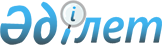 Еңбекшіқазақ аудандық мәслихатының 2017 жылғы 27 желтоқсандағы "Еңбекшіқазақ ауданының Есік қаласы мен ауылдық округтерінің 2018-2020 жылдарға арналған бюджеттері туралы" № 23-1 шешіміне өзгерістер енгізу туралыАлматы облысы Еңбекшіқазақ аудандық мәслихатының 2018 жылғы 5 желтоқсандағы № 38-87 шешімі. Алматы облысы Әділет департаментінде 2018 жылы 6 желтоқсанда № 4929 болып тіркелді
      2008 жылғы 4 желтоқсандағы Қазақстан Республикасының Бюджет кодексінің 106-бабының 4-тармағына, "Қазақстан Республикасындағы жергілікті мемлекеттік басқару және өзін-өзі басқару туралы" 2001 жылғы 23 қаңтардағы Қазақстан Республикасы Заңының 6-бабының 1-тармағының 1) тармақшасына сәйкес, Еңбекшіқазақ аудандық мәслихаты ШЕШІМ ҚАБЫЛДАДЫ:
      1. Еңбекшіқазақ аудандық мәслихатының "Еңбекшіқазақ ауданының Есік қаласы мен ауылдық округтерінің 2018-2020 жылдарға арналған бюджеттері туралы" 2017 жылғы 27 желтоқсандағы № 23-1 (Нормативтік құқықтық актілерді мемлекеттік тіркеу тізілімінде № 4495 тіркелген, 2018 жылдың 6 ақпанында Қазақстан Республикасы Нормативтік құқықтық актілерінің эталондық бақылау банкінде жарияланған) шешіміне келесі өзгерістер енгізілсін:
      көрсетілген шешімнің 1, 2, 3, 4, 5, 6, 7, 8, 9, 10, 11, 12, 13, 14, 15, 16, 17, 18, 21, 22, 23, 24, 25, 26-тармақтары жаңа редакцияда баяндалсын:
      "1. 2018-2020 жылдарға арналған Ават ауылдық округінің бюджеті тиісінше осы шешімінің 1, 2 және 3-қосымшаларына сәйкес, оның ішінде 2018 жылға келесі көлемдерде бекітілсін:
      1) кірістер 41194 мың теңге, оның ішінде:
      салықтық түсімдер 35194 мың теңге;
      салықтық емес түсімдер 0 теңге;
      негізгі капиталды сатудан түсетін түсімдер 0 теңге;
      трансферттер түсімі 6000 мың теңге, оның ішінде:
      ағымдағы нысаналы трансферттер 6000 мың теңге;
      нысаналы даму трансферттері 0 теңге;
      2) шығындар 41194 мың теңге;
      3) таза бюджеттік кредиттеу 0 теңге, оның ішінде:
      бюджеттік кредиттер 0 теңге;
      бюджеттік кредиттерді өтеу 0 теңге;
      4) қаржы активтерімен операциялар бойынша сальдо 0 тенге;
      5) бюджет тапшылығы (профициті) (-) 0 теңге;
      6) бюджет тапшылығын қаржыландыру (профицитін пайдалану) 0 теңге.";
      "2. 2018-2020 жылдарға арналған Асы ауылдық округінің бюджеті тиісінше осы шешімінің 4, 5 және 6-қосымшаларына сәйкес, оның ішінде 2018 жылға келесі көлемдерде бекітілсін:
      1) кірістер 68230 мың теңге, оның ішінде:
      салықтық түсімдер 23403 мың теңге;
      салықтық емес түсімдер 0 теңге;
      негізгі капиталды сатудан түсетін түсімдер 0 теңге;
      трансферттер түсімі 44827 мың теңге, оның ішінде:
      ағымдағы нысаналы трансферттер 44827 мың теңге;
      нысаналы даму трансферттері 0 теңге;
      2) шығындар 68230 мың теңге;
      3) таза бюджеттік кредиттеу 0 теңге, оның ішінде:
      бюджеттік кредиттер 0 теңге;
      бюджеттік кредиттерді өтеу 0 теңге;
      4) қаржы активтерімен операциялар бойынша сальдо 0 тенге;
      5) бюджет тапшылығы (профициті) (-) 0 теңге;
      6) бюджет тапшылығын қаржыландыру (профицитін пайдалану) 0 теңге.";
      "3. 2018-2020 жылдарға арналған Ақши ауылдық округінің бюджеті тиісінше осы шешімінің 7, 8 және 9-қосымшаларына сәйкес, оның ішінде 2018 жылға келесі көлемдерде бекітілсін:
      1) кірістер 51155 мың теңге, оның ішінде:
      салықтық түсімдер 21006 мың теңге;
      салықтық емес түсімдер 0 теңге;
      негізгі капиталды сатудан түсетін түсімдер 0 теңге;
      трансферттер түсімі 30149 мың теңге, оның ішінде:
      ағымдағы нысаналы трансферттер 30149 мың теңге;
      нысаналы даму трансферттері 0 теңге;
      2) шығындар 51155 мың теңге;
      3) таза бюджеттік кредиттеу 0 теңге, оның ішінде:
      бюджеттік кредиттер 0 теңге;
      бюджеттік кредиттерді өтеу 0 теңге;
      4) қаржы активтерімен операциялар бойынша сальдо 0 тенге;
      5) бюджет тапшылығы (профициті) (-) 0 теңге;
      6) бюджет тапшылығын қаржыландыру (профицитін пайдалану) 0 теңге.";
      "4. 2018-2020 жылдарға арналған Бәйдібек би ауылдық округінің бюджеті тиісінше осы шешімінің 10, 11 және 12-қосымшаларына сәйкес, оның ішінде 2018 жылға келесі көлемдерде бекітілсін:
      1) кірістер 74157 мың теңге, оның ішінде:
      салықтық түсімдер 45157 мың теңге;
      салықтық емес түсімдер 0 теңге;
      негізгі капиталды сатудан түсетін түсімдер 0 теңге;
      трансферттер түсімі 29000 мың теңге, оның ішінде:
      ағымдағы нысаналы трансферттер 29000 мың теңге;
      нысаналы даму трансферттері 0 теңге;
      2) шығындар 74157 мың теңге;
      3) таза бюджеттік кредиттеу 0 теңге, оның ішінде:
      бюджеттік кредиттер 0 теңге;
      бюджеттік кредиттерді өтеу 0 теңге;
      4) қаржы активтерімен операциялар бойынша сальдо 0 тенге;
      5) бюджет тапшылығы (профициті) (-) 0 теңге;
      6) бюджет тапшылығын қаржыландыру (профицитін пайдалану) 0 теңге.";
      "5. 2018-2020 жылдарға арналған Балтабай ауылдық округінің бюджеті тиісінше осы шешімінің 13, 14 және 15-қосымшаларына сәйкес, оның ішінде 2018 жылға келесі көлемдерде бекітілсін:
      1) кірістер 69588 мың теңге, оның ішінде:
      салықтық түсімдер 40350 мың теңге;
      салықтық емес түсімдер 0 теңге;
      негізгі капиталды сатудан түсетін түсімдер 0 теңге;
      трансферттер түсімі 29238 мың теңге, оның ішінде:
      ағымдағы нысаналы трансферттер 29238 мың теңге;
      нысаналы даму трансферттері 0 теңге;
      2) шығындар 69588 мың теңге;
      3) таза бюджеттік кредиттеу 0 теңге, оның ішінде:
      бюджеттік кредиттер 0 теңге;
      бюджеттік кредиттерді өтеу 0 теңге;
      4) қаржы активтерімен операциялар бойынша сальдо 0 тенге;
      5) бюджет тапшылығы (профициті) (-) 0 теңге;
      6) бюджет тапшылығын қаржыландыру (профицитін пайдалану) 0 теңге.";
      "6. 2018-2020 жылдарға арналған Бәйтерек ауылдық округінің бюджеті тиісінше осы шешімінің 16, 17 және 18-қосымшаларына сәйкес, оның ішінде 2018 жылға келесі көлемдерде бекітілсін:
      1) кірістер 91918 мың теңге, оның ішінде:
      салықтық түсімдер 81918 мың теңге;
      салықтық емес түсімдер 0 теңге;
      негізгі капиталды сатудан түсетін түсімдер 0 теңге;
      трансферттер түсімі 10000 мың теңге, оның ішінде:
      ағымдағы нысаналы трансферттер 10000 мың теңге;
      нысаналы даму трансферттері 0 теңге;
      2) шығындар 91918 мың теңге;
      3) таза бюджеттік кредиттеу 0 теңге, оның ішінде:
      бюджеттік кредиттер 0 теңге;
      бюджеттік кредиттерді өтеу 0 теңге;
      4) қаржы активтерімен операциялар бойынша сальдо 0 тенге;
      5) бюджет тапшылығы (профициті) (-) 0 теңге;
      6) бюджет тапшылығын қаржыландыру (профицитін пайдалану) 0 теңге.";
      "7. 2018-2020 жылдарға арналған Бөлек ауылдық округінің бюджеті тиісінше осы шешімінің 19, 20 және 21-қосымшаларына сәйкес, оның ішінде 2018 жылға келесі көлемдерде бекітілсін:
      1) кірістер 67207 мың теңге, оның ішінде:
      салықтық түсімдер 37092 мың теңге;
      салықтық емес түсімдер 0 теңге;
      негізгі капиталды сатудан түсетін түсімдер 0 теңге;
      трансферттер түсімі 30115 мың теңге, оның ішінде:
      ағымдағы нысаналы трансферттер 30115 мың теңге;
      нысаналы даму трансферттері 0 теңге;
      2) шығындар 67207 мың теңге;
      3) таза бюджеттік кредиттеу 0 теңге, оның ішінде:
      бюджеттік кредиттер 0 теңге;
      бюджеттік кредиттерді өтеу 0 теңге;
      4) қаржы активтерімен операциялар бойынша сальдо 0 тенге;
      5) бюджет тапшылығы (профициті) (-) 0 теңге;
      6) бюджет тапшылығын қаржыландыру (профицитін пайдалану) 0 теңге.";
      "8. 2018-2020 жылдарға арналған Бартоғай ауылдық округінің бюджеті тиісінше осы шешімінің 22, 23 және 24-қосымшаларына сәйкес, оның ішінде 2018 жылға келесі көлемдерде бекітілсін:
      1) кірістер 76812 мың теңге, оның ішінде:
      салықтық түсімдер 31228 мың теңге;
      салықтық емес түсімдер 0 теңге;
      негізгі капиталды сатудан түсетін түсімдер 0 теңге;
      трансферттер түсімі 45584 мың теңге, оның ішінде:
      ағымдағы нысаналы трансферттер 45584 мың теңге;
      нысаналы даму трансферттері 0 теңге;
      2) шығындар 76812 мың теңге;
      3) таза бюджеттік кредиттеу 0 теңге, оның ішінде:
      бюджеттік кредиттер 0 теңге;
      бюджеттік кредиттерді өтеу 0 теңге;
      4) қаржы активтерімен операциялар бойынша сальдо 0 тенге;
      5) бюджет тапшылығы (профициті) (-) 0 теңге;
      6) бюджет тапшылығын қаржыландыру (профицитін пайдалану) 0 теңге.";
      "9. 2018-2020 жылдарға арналған Есік қаласының бюджеті тиісінше осы шешімінің 25, 26 және 27-қосымшаларына сәйкес, оның ішінде 2018 жылға келесі көлемдерде бекітілсін:
      1) кірістер 430173 мың теңге, оның ішінде:
      салықтық түсімдер 382173 мың теңге;
      салықтық емес түсімдер 0 теңге;
      негізгі капиталды сатудан түсетін түсімдер 0 теңге;
      трансферттер түсімі 48000 теңге, оның ішінде:
      ағымдағы нысаналы трансферттер 48000 теңге;
      нысаналы даму трансферттері 0 теңге;
      2) шығындар 430173 мың теңге;
      3) таза бюджеттік кредиттеу 0 теңге, оның ішінде:
      бюджеттік кредиттер 0 теңге;
      бюджеттік кредиттерді өтеу 0 теңге;
      4) қаржы активтерімен операциялар бойынша сальдо 0 тенге;
      5) бюджет тапшылығы (профициті) (-) 0 теңге;
      6) бюджет тапшылығын қаржыландыру (профицитін пайдалану) 0 теңге.";
      "10. 2018-2020 жылдарға арналған Жанашар ауылдық округінің бюджеті тиісінше осы шешімінің 28, 29 және 30-қосымшаларына сәйкес, оның ішінде 2018 жылға келесі көлемдерде бекітілсін:
      1) кірістер 55334 мың теңге, оның ішінде:
      салықтық түсімдер 46569 мың теңге;
      салықтық емес түсімдер 0 теңге;
      негізгі капиталды сатудан түсетін түсімдер 0 теңге;
      трансферттер түсімі 8765 мың теңге, оның ішінде:
      ағымдағы нысаналы трансферттер 8765 мың теңге;
      нысаналы даму трансферттері 0 теңге;
      2) шығындар 55334 мың теңге;
      3) таза бюджеттік кредиттеу 0 теңге, оның ішінде:
      бюджеттік кредиттер 0 теңге;
      бюджеттік кредиттерді өтеу 0 теңге;
      4) қаржы активтерімен операциялар бойынша сальдо 0 тенге;
      5) бюджет тапшылығы (профициті) (-) 0 теңге;
      6) бюджет тапшылығын қаржыландыру (профицитін пайдалану) 0 теңге.";
      "11. 2018-2020 жылдарға арналған Қаратұрық ауылдық округінің бюджеті тиісінше осы шешімінің 31, 32 және 33-қосымшаларына сәйкес, оның ішінде 2018 жылға келесі көлемдерде бекітілсін:
      1) кірістер 52246 мың теңге, оның ішінде:
      салықтық түсімдер 30764 мың теңге;
      салықтық емес түсімдер 0 теңге;
      негізгі капиталды сатудан түсетін түсімдер 0 теңге;
      трансферттер түсімі 21482 мың теңге, оның ішінде:
      ағымдағы нысаналы трансферттер 21482 мың теңге;
      нысаналы даму трансферттері 0 теңге;
      2) шығындар 52246 мың теңге;
      3) таза бюджеттік кредиттеу 0 теңге, оның ішінде:
      бюджеттік кредиттер 0 теңге;
      бюджеттік кредиттерді өтеу 0 теңге;
      4) қаржы активтерімен операциялар бойынша сальдо 0 тенге;
      5) бюджет тапшылығы (профициті) (-) 0 теңге;
      6) бюджет тапшылығын қаржыландыру (профицитін пайдалану) 0 теңге.";
      "12. 2018-2020 жылдарға арналған Қаракемер ауылдық округінің бюджеті тиісінше осы шешімінің 34, 35 және 36-қосымшаларына сәйкес, оның ішінде 2018 жылға келесі көлемдерде бекітілсін:
      1) кірістер 69981 мың теңге, оның ішінде:
      салықтық түсімдер 40275 мың теңге;
      салықтық емес түсімдер 0 теңге;
      негізгі капиталды сатудан түсетін түсімдер 0 теңге;
      трансферттер түсімі 29706 мың теңге, оның ішінде:
      ағымдағы нысаналы трансферттер 29706 мың теңге;
      нысаналы даму трансферттері 0 теңге;
      2) шығындар 69981 мың теңге;
      3) таза бюджеттік кредиттеу 0 теңге, оның ішінде:
      бюджеттік кредиттер 0 теңге;
      бюджеттік кредиттерді өтеу 0 теңге;
      4) қаржы активтерімен операциялар бойынша сальдо 0 тенге;
      5) бюджет тапшылығы (профициті) (-) 0 теңге;
      6) бюджет тапшылығын қаржыландыру (профицитін пайдалану) 0 теңге.";
      "13. 2018-2020 жылдарға арналған Қаражота ауылдық округінің бюджеті тиісінше осы шешімінің 37, 38 және 39-қосымшаларына сәйкес, оның ішінде 2018 жылға келесі көлемдерде бекітілсін:
      1) кірістер 66757 мың теңге, оның ішінде:
      салықтық түсімдер 19209 мың теңге;
      салықтық емес түсімдер 0 теңге;
      негізгі капиталды сатудан түсетін түсімдер 0 теңге;
      трансферттер түсімі 47548 мың теңге, оның ішінде:
      ағымдағы нысаналы трансферттер 47548 мың теңге;
      нысаналы даму трансферттері 0 теңге;
      2) шығындар 66757 мың теңге;
      3) таза бюджеттік кредиттеу 0 теңге, оның ішінде:
      бюджеттік кредиттер 0 теңге;
      бюджеттік кредиттерді өтеу 0 теңге;
      4) қаржы активтерімен операциялар бойынша сальдо 0 тенге;
      5) бюджет тапшылығы (профициті) (-) 0 теңге;
      6) бюджет тапшылығын қаржыландыру (профицитін пайдалану) 0 теңге.";
      "14. 2018-2020 жылдарға арналған Қырбалтабай ауылдық округінің бюджеті тиісінше осы шешімінің 40, 41 және 42-қосымшаларына сәйкес, оның ішінде 2018 жылға келесі көлемдерде бекітілсін:
      1) кірістер 35140 мың теңге, оның ішінде:
      салықтық түсімдер 13705 мың теңге;
      салықтық емес түсімдер 0 теңге;
      негізгі капиталды сатудан түсетін түсімдер 0 теңге;
      трансферттер түсімі 21435 мың теңге, оның ішінде:
      ағымдағы нысаналы трансферттер 21435 мың теңге;
      нысаналы даму трансферттері 0 теңге;
      2) шығындар 35140 мың теңге;
      3) таза бюджеттік кредиттеу 0 теңге, оның ішінде:
      бюджеттік кредиттер 0 теңге;
      бюджеттік кредиттерді өтеу 0 теңге;
      4) қаржы активтерімен операциялар бойынша сальдо 0 тенге;
      5) бюджет тапшылығы (профициті) (-) 0 теңге;
      6) бюджет тапшылығын қаржыландыру (профицитін пайдалану) 0 теңге.";
      "15. 2018-2020 жылдарға арналған Қорам ауылдық округінің бюджеті тиісінше осы шешімінің 43, 44 және 45-қосымшаларына сәйкес, оның ішінде 2018 жылға келесі көлемдерде бекітілсін:
      1) кірістер 29732 мың теңге, оның ішінде:
      салықтық түсімдер 12102 мың теңге;
      салықтық емес түсімдер 0 теңге;
      негізгі капиталды сатудан түсетін түсімдер 0 теңге;
      трансферттер түсімі 17630 мың теңге, оның ішінде:
      ағымдағы нысаналы трансферттер 17630 мың теңге;
      нысаналы даму трансферттері 0 теңге;
      2) шығындар 29732 мың теңге;
      3) таза бюджеттік кредиттеу 0 теңге, оның ішінде:
      бюджеттік кредиттер 0 теңге;
      бюджеттік кредиттерді өтеу 0 теңге;
      4) қаржы активтерімен операциялар бойынша сальдо 0 тенге;
      5) бюджет тапшылығы (профициті) (-) 0 теңге;
      6) бюджет тапшылығын қаржыландыру (профицитін пайдалану) 0 теңге.";
      "16. 2018-2020 жылдарға арналған Қазақстан ауылдық округінің бюджеті тиісінше осы шешімінің 46, 47 және 48-қосымшаларына сәйкес, оның ішінде 2018 жылға келесі көлемдерде бекітілсін:
      1) кірістер 45073 мың теңге, оның ішінде:
      салықтық түсімдер 28418 мың теңге;
      салықтық емес түсімдер 0 теңге;
      негізгі капиталды сатудан түсетін түсімдер 0 теңге;
      трансферттер түсімі 16655 мың теңге, оның ішінде:
      ағымдағы нысаналы трансферттер 16655 мың теңге;
      нысаналы даму трансферттері 0 теңге;
      2) шығындар 45073 мың теңге;
      3) таза бюджеттік кредиттеу 0 теңге, оның ішінде:
      бюджеттік кредиттер 0 теңге;
      бюджеттік кредиттерді өтеу 0 теңге;
      4) қаржы активтерімен операциялар бойынша сальдо 0 тенге;
      5) бюджет тапшылығы (профициті) (-) 0 теңге;
      6) бюджет тапшылығын қаржыландыру (профицитін пайдалану) 0 теңге.";
      "17. 2018-2020 жылдарға арналған Көктөбе ауылдық округінің бюджеті тиісінше осы шешімінің 49, 50 және 51-қосымшаларына сәйкес, оның ішінде 2018 жылға келесі көлемдерде бекітілсін:
      1) кірістер 94753 мың теңге, оның ішінде:
      салықтық түсімдер 56024 мың теңге;
      салықтық емес түсімдер 0 теңге;
      негізгі капиталды сатудан түсетін түсімдер 0 теңге;
      трансферттер түсімі 38729 мың теңге, оның ішінде:
      ағымдағы нысаналы трансферттер 38729 мың теңге;
      нысаналы даму трансферттері 0 теңге;
      2) шығындар 94753 мың теңге;
      3) таза бюджеттік кредиттеу 0 теңге, оның ішінде:
      бюджеттік кредиттер 0 теңге;
      бюджеттік кредиттерді өтеу 0 теңге;
      4) қаржы активтерімен операциялар бойынша сальдо 0 тенге;
      5) бюджет тапшылығы (профициті) (-) 0 теңге;
      6) бюджет тапшылығын қаржыландыру (профицитін пайдалану) 0 теңге.";
      "18. 2018-2020 жылдарға арналған Малыбай ауылдық округінің бюджеті тиісінше осы шешімінің 52, 53 және 54-қосымшаларына сәйкес, оның ішінде 2018 жылға келесі көлемдерде бекітілсін:
      1) кірістер 39964 мың теңге, оның ішінде:
      салықтық түсімдер 12064 мың теңге;
      салықтық емес түсімдер 0 теңге;
      негізгі капиталды сатудан түсетін түсімдер 0 теңге;
      трансферттер түсімі 27900 мың теңге, оның ішінде:
      ағымдағы нысаналы трансферттер 27900 мың теңге;
      нысаналы даму трансферттері 0 теңге;
      2) шығындар 39964 мың теңге;
      3) таза бюджеттік кредиттеу 0 теңге, оның ішінде:
      бюджеттік кредиттер 0 теңге;
      бюджеттік кредиттерді өтеу 0 теңге;
      4) қаржы активтерімен операциялар бойынша сальдо 0 тенге;
      5) бюджет тапшылығы (профициті) (-) 0 теңге;
      6) бюджет тапшылығын қаржыландыру (профицитін пайдалану) 0 теңге.";
      "21. 2018-2020 жылдарға арналған Рахат ауылдық округінің бюджеті тиісінше осы шешімінің 61, 62 және 63-қосымшаларына сәйкес, оның ішінде 2018 жылға келесі көлемдерде бекітілсін:
      1) кірістер 80815 мың теңге, оның ішінде:
      салықтық түсімдер 75415 мың теңге;
      салықтық емес түсімдер 0 теңге;
      негізгі капиталды сатудан түсетін түсімдер 0 теңге;
      трансферттер түсімі 5400 мың теңге, оның ішінде:
      ағымдағы нысаналы трансферттер 5400 мың теңге;
      нысаналы даму трансферттері 0 теңге;
      2) шығындар 80815 мың теңге;
      3) таза бюджеттік кредиттеу 0 теңге, оның ішінде:
      бюджеттік кредиттер 0 теңге;
      бюджеттік кредиттерді өтеу 0 теңге;
      4) қаржы активтерімен операциялар бойынша сальдо 0 тенге;
      5) бюджет тапшылығы (профициті) (-) 0 теңге;
      6) бюджет тапшылығын қаржыландыру (профицитін пайдалану) 0 теңге.";
      "22. 2018-2020 жылдарға арналған Саймасай ауылдық округінің бюджеті тиісінше осы шешімінің 64, 65 және 66-қосымшаларына сәйкес, оның ішінде 2018 жылға келесі көлемдерде бекітілсін:
      1) кірістер 53515 мың теңге, оның ішінде:
      салықтық түсімдер 41915 мың теңге;
      салықтық емес түсімдер 0 теңге;
      негізгі капиталды сатудан түсетін түсімдер 0 теңге;
      трансферттер түсімі 11600 мың теңге, оның ішінде:
      ағымдағы нысаналы трансферттер 11600 мың теңге;
      нысаналы даму трансферттері 0 теңге;
      2) шығындар 53515 мың теңге;
      3) таза бюджеттік кредиттеу 0 теңге, оның ішінде:
      бюджеттік кредиттер 0 теңге;
      бюджеттік кредиттерді өтеу 0 теңге;
      4) қаржы активтерімен операциялар бойынша сальдо 0 тенге;
      5) бюджет тапшылығы (профициті) (-) 0 теңге;
      6) бюджет тапшылығын қаржыландыру (профицитін пайдалану) 0 теңге.";
      "23. 2018-2020 жылдарға арналған Ташкенсаз ауылдық округінің бюджеті тиісінше осы шешімінің 67, 68 және 69-қосымшаларға сәйкес, оның ішінде 2018 жылға келесі көлемдерде бекітілсін:
      1) кірістер 32532 мың теңге, оның ішінде:
      салықтық түсімдер 16796 мың теңге;
      салықтық емес түсімдер 0 теңге;
      негізгі капиталды сатудан түсетін түсімдер 0 теңге;
      трансферттер түсімі 15736 мың теңге, оның ішінде:
      ағымдағы нысаналы трансферттер 15736 мың теңге;
      нысаналы даму трансферттері 0 теңге;
      2) шығындар 32532 мың теңге;
      3) таза бюджеттік кредиттеу 0 теңге, оның ішінде:
      бюджеттік кредиттер 0 теңге;
      бюджеттік кредиттерді өтеу 0 теңге;
      4) қаржы активтерімен операциялар бойынша сальдо 0 тенге;
      5) бюджет тапшылығы (профициті) (-) 0 теңге;
      6) бюджет тапшылығын қаржыландыру (профицитін пайдалану) 0 теңге.";
      "24. 2018-2020 жылдарға арналған Түрген ауылдық округінің бюджеті тиісінше осы шешімінің 70, 71 және 72-қосымшаларына сәйкес, оның ішінде 2018 жылға келесі көлемдерде бекітілсін:
      1) кірістер 82651 мың теңге, оның ішінде:
      салықтық түсімдер 76651 мың теңге;
      салықтық емес түсімдер 0 теңге;
      негізгі капиталды сатудан түсетін түсімдер 0 теңге;
      трансферттер түсімі 6000 мың теңге, оның ішінде:
      ағымдағы нысаналы трансферттер 6000 мың теңге;
      нысаналы даму трансферттері 0 теңге;
      2) шығындар 82651 мың теңге;
      3) таза бюджеттік кредиттеу 0 теңге, оның ішінде:
      бюджеттік кредиттер 0 теңге;
      бюджеттік кредиттерді өтеу 0 теңге;
      4) қаржы активтерімен операциялар бойынша сальдо 0 тенге;
      5) бюджет тапшылығы (профициті) (-) 0 теңге;
      6) бюджет тапшылығын қаржыландыру (профицитін пайдалану) 0 теңге.";
      "25. 2018-2020 жылдарға арналған Тескенсу ауылдық округінің бюджеті тиісінше осы шешімінің 73, 74 және 75-қосымшаларына сәйкес, оның ішінде 2018 жылға келесі көлемдерде бекітілсін:
      1) кірістер 33544 мың теңге, оның ішінде:
      салықтық түсімдер 13253 мың теңге;
      салықтық емес түсімдер 0 теңге;
      негізгі капиталды сатудан түсетін түсімдер 0 теңге;
      трансферттер түсімі 20291 мың теңге, оның ішінде:
      ағымдағы нысаналы трансферттер 20291 мың теңге;
      нысаналы даму трансферттері 0 теңге;
      2) шығындар 33544 мың теңге;
      3) таза бюджеттік кредиттеу 0 теңге, оның ішінде:
      бюджеттік кредиттер 0 теңге;
      бюджеттік кредиттерді өтеу 0 теңге;
      4) қаржы активтерімен операциялар бойынша сальдо 0 тенге;
      5) бюджет тапшылығы (профициті) (-) 0 теңге;
      6) бюджет тапшылығын қаржыландыру (профицитін пайдалану) 0 теңге.";
      "26. 2018-2020 жылдарға арналған Шелек ауылдық округінің бюджеті тиісінше осы шешімінің 76, 77 және 78-қосымшаларына сәйкес, оның ішінде 2018 жылға келесі көлемдерде бекітілсін:
      1) кірістер 217056 мың теңге, оның ішінде:
      салықтық түсімдер 177056 мың теңге;
      салықтық емес түсімдер 0 теңге;
      негізгі капиталды сатудан түсетін түсімдер 0 теңге;
      трансферттер түсімі 40000 мың теңге, оның ішінде:
      ағымдағы нысаналы трансферттер 40000 мың теңге;
      нысаналы даму трансферттері 0 теңге;
      2) шығындар 217056 мың теңге;
      3) таза бюджеттік кредиттеу 0 теңге, оның ішінде:
      бюджеттік кредиттер 0 теңге;
      бюджеттік кредиттерді өтеу 0 теңге;
      4) қаржы активтерімен операциялар бойынша сальдо 0 тенге;
      5) бюджет тапшылығы (профициті) (-) 0 теңге;
      6) бюджет тапшылығын қаржыландыру (профицитін пайдалану) 0 теңге.".
      2. Көрсетілген шешімнің 1, 4, 7, 10, 13, 16, 19, 22, 25, 28, 31, 34, 37, 40, 43, 46, 49, 52, 61, 64, 67, 70, 73, 76-қосымшалары тиісінше осы шешімнің 1, 2, 3, 4, 5, 6, 7, 8, 9, 10, 11, 12, 13, 14, 15, 16, 17, 18, 19, 20, 21, 22, 23, 24-қосымшаларына сәйкес жаңа редакцияда баяндалсын.
      3. Осы шешімнің орындалуын бақылау Еңбекшіқазақ аудандық мәслихатының "Экономика, бюджет және қаржы мәселелері жөніндегі" тұрақты комиссиясына жүктелсін.
      4. Осы шешім 2018 жылдың 1 қаңтарынан бастап қолданысқа енгізіледі. 2018 жылға арналған Ават ауылдық округінің бюджеті 2018 жылға арналған Асы ауылдық округінің бюджеті 2018 жылға арналған Ақши ауылдық округінің бюджеті 2018 жылға арналған Бәйдібек би ауылдық округінің бюджеті 2018 жылға арналған Балтабай ауылдық округінің бюджеті 2018 жылға арналған Бәйтерек ауылдық округінің бюджеті 2018 жылға арналған Бөлек ауылдық округінің бюджеті 2018 жылға арналған Бартоғай ауылдық округінің бюджеті 2018 жылға арналған Есік қаласының бюджеті 2018 жылға арналған Жанашар ауылдық округінің бюджеті 2018 жылға арналған Қаратұрық ауылдық округінің бюджеті 2018 жылға арналған Қаракемер ауылдық округінің бюджеті 2018 жылға арналған Қаражота ауылдық округінің бюджеті 2018 жылға арналған Қырбалтабай ауылдық округінің бюджеті 2018 жылға арналған Қорам ауылдық округінің бюджеті 2018 жылға арналған Қазақстан ауылдық округінің бюджеті 2018 жылға арналған Көктөбе ауылдық округінің бюджеті 2018 жылға арналған Малыбай ауылдық округінің бюджеті 2018 жылға арналған Рахат ауылдық округінің бюджеті 2018 жылға арналған Саймасай ауылдық округінің бюджеті 2018 жылға арналған Ташкенсаз ауылдық округінің бюджеті 2018 жылға арналған Түрген ауылдық округінің бюджеті 2018 жылға арналған Тескенсу ауылдық округінің бюджеті 2018 жылға арналған Шелек ауылдық округінің бюджеті
					© 2012. Қазақстан Республикасы Әділет министрлігінің «Қазақстан Республикасының Заңнама және құқықтық ақпарат институты» ШЖҚ РМК
				
      Еңбекшіқазақ аудандық мәслихатының сессия төрағасы 

Ж. Абдыкадырова

      Еңбекшіқазақ аудандық мәслихатының хатшысы 

Б. Ахметов
Еңбекшіқазақ аудандық мәслихатының 2018 жылғы 5 желтоқсандағы "Еңбекшіқазақ аудандық мәслихатының 2017 жылғы 27 желтоқсандағы "Еңбекшіқазақ ауданының Есік қаласы мен ауылдық округтерінің 2018-2020 жылдарға арналған бюджеттері туралы" № 23-1 шешіміне өзгерістер енгізу туралы" № 38-87 шешіміне 1-қосымшаЕңбекшіқазақ аудандық мәслихатының 2017 жылғы 27 желтоқсандағы "Еңбекшіқазақ ауданының Есік қаласы мен ауылдық округтерінің 2018-2020 жылдарға арналған бюджеттері туралы" № 23-1 шешіміне 1-қосымша
Санаты 
Санаты 
Санаты 
Санаты 
 

Сомасы,

мың теңге
Сыныбы
Сыныбы
Сыныбы
 

Сомасы,

мың теңге
Кіші сыныбы
Кіші сыныбы
Кіші сыныбы
 

Сомасы,

мың теңге
 Атауы
 

Сомасы,

мың теңге
 I. Кірістер
41194
1
Салықтық түсімдер
35194
01
Табыс салығы
12267
2
Жеке табыс салығы
12267
04
Меншікке салынатын салықтар
22927
1
Мүлікке салынатын салықтар
697
3
Жер салығы
1289
4
Көлік құралдарына салынатын салық
20941
4
Трансферттердің түсімдері
6000
02
Мемлекеттік басқарудың жоғары тұрған органдарынан түсетін трансферттер
6000
3
Аудандардың (облыстық маңызы бар қаланың) бюджетінен трансферттер
6000
Функционалдық топ
Функционалдық топ
Функционалдық топ
Функционалдық топ
Функционалдық топ
Сомасы,

мың теңге
Функционалдық кіші топ
Функционалдық кіші топ
Функционалдық кіші топ
Функционалдық кіші топ
Сомасы,

мың теңге
Бюджеттік бағдарламалардың әкімшісі
Бюджеттік бағдарламалардың әкімшісі
Бюджеттік бағдарламалардың әкімшісі
Сомасы,

мың теңге
Бағдарлама
Атауы
Сомасы,

мың теңге
II. Шығындар
41194
01
Жалпы сипаттағы мемлекеттік қызметтер
20284
1
Мемлекеттік басқарудың жалпы функцияларын орындайтын өкілді, атқарушы және басқа органдар
20284
124
Аудандық маңызы бар қала, ауыл, кент, ауылдық округ әкімінің аппараты
20284
001
Аудандық маңызы бар қала, ауыл, кент, ауылдық округ әкімінің қызметін қамтамасыз ету жөніндегі қызметтер
20284
022
Мемлекеттік органның күрделі шығыстары
5598
07
Тұрғын үй-коммуналдық шаруашылық
5598
3
Елді-мекендерді абаттандыру
5598
124
Аудандық маңызы бар қала, ауыл, кент, ауылдық округ әкімінің аппараты
5598
008
Елді мекендердегі көшелерді жарықтандыру
2448
009
Елді мекендердің санитариясын қамтамасыз ету
200
010
Жерлеу орындарын ұстау және туыстары жоқ адамдарды жерлеу
150
011
Елді мекендерді абаттандыру мен көгалдандыру
2800
12
Көлік және коммуникация
3000
1
 Автомобиль көлігі
3000
124
Аудандық маңызы бар қала, ауыл, кент, ауылдық округ әкімінің аппараты 
3000
013
Аудандық маңызы бар қалаларда, ауылдарда, кенттерде, ауылдық округтерде автомобиль жолдарының жұмыс істеуін қамтамасыз ету
3000
13
Басқалар
3000
9
Басқалар
3000
124
Аудандық маңызы бар қала, ауыл, кент, ауылдық округ әкімінің аппараты
3000
040
Өңірлерді дамытудың 2020 жылға дейінгі бағдарламасы шеңберінде өңірлерді экономикалық дамытуға жәрдемдесу бойынша шараларды іске асыруға ауылдық елді мекендерді жайластыруды шешуге арналған іс-шараларды іске асыру
3000
15
Трансферттер
9312
1
Трансферттер
9312
124
Аудандық маңызы бар қала, ауыл, кент, ауылдық округ әкімінің аппараты 
9312
043
Бюджеттік алып коюлар
9312
III. Таза бюджеттік кредиттеу
0
Санаты
Санаты
Санаты
Санаты
Сомасы, мың теңге
Сыныбы
Сыныбы
Сыныбы
Сомасы, мың теңге
Кіші сыныбы
Атауы
Сомасы, мың теңге
Бюджеттік кредиттерді өтеу
0
5
Бюджеттік кредиттерді өтеу
0
01
Бюджеттік кредиттерді өтеу
0
1
Мемлекеттік бюджеттен берілетін бюджеттік кредиттерді өтеу
0
Функционалдық топ
Функционалдық топ
Функционалдық топ
Функционалдық топ
Функционалдық топ
Сомасы, мың теңге
Функционалдық кіші топ
Функционалдық кіші топ
Функционалдық кіші топ
Функционалдық кіші топ
Сомасы, мың теңге
Бюджеттік бағдарламалардың әкімшісі
Бюджеттік бағдарламалардың әкімшісі
Бюджеттік бағдарламалардың әкімшісі
Сомасы, мың теңге
Бағдарлама
Атауы
Сомасы, мың теңге
IV. Қаржы активтерімен операциялар бойынша сальдо
IV. Қаржы активтерімен операциялар бойынша сальдо
IV. Қаржы активтерімен операциялар бойынша сальдо
0
Санаты
Санаты
Санаты
Санаты
Сомасы, мың теңге
Сыныбы
Сыныбы
Сыныбы
Сомасы, мың теңге
Кіші сыныбы
Атауы
Сомасы, мың теңге
V. Бюджет тапшылығы (профициті)
0
VI. Бюджет тапшылығын қаржыландыру (профицитін пайдалану)
0
7
Қарыздар түсімі
0
1
Мемлекеттік ішкі қарыздар
0
2
Қарыз алу келісім-шарттары
0
Функционалдық топ
Функционалдық топ
Функционалдық топ
Функционалдық топ
Функционалдық топ
Сомасы,

мың теңге
Функционалдық кіші топ
Функционалдық кіші топ
Функционалдық кіші топ
Функционалдық кіші топ
Сомасы,

мың теңге
Бюджеттік бағдарламалардың әкімшісі
Бюджеттік бағдарламалардың әкімшісі
Бюджеттік бағдарламалардың әкімшісі
Сомасы,

мың теңге
Бағдарлама
Атауы
Сомасы,

мың теңге
16
Қарыздарды өтеу
0
1
Қарыздарды өтеу
0
452
Ауданның (облыстық маңызы бар қаланың) қаржы бөлімі
0
008
Жергілікті атқарушы органның жоғары тұрған бюджет алдындағы борышын өтеу
0Еңбекшіқазақ аудандық мәслихатының 2018 жылғы 5 желтоқсандағы "Еңбекшіқазақ аудандық мәслихатының 2017 жылғы 27 желтоқсандағы "Еңбекшіқазақ ауданының Есік қаласы мен ауылдық округтерінің 2018-2020 жылдарға арналған бюджеттері туралы" № 23-1 шешіміне өзгерістер енгізу туралы" № 38-87 шешіміне 2-қосымшаЕңбекшіқазақ аудандық мәслихатының 2017 жылғы 27 желтоқсандағы "Еңбекшіқазақ ауданының Есік қаласы мен ауылдық округтерінің 2018-2020 жылдарға арналған бюджеттері туралы" № 23-1 шешіміне 4-қосымша
Санаты 
Санаты 
Санаты 
Санаты 
 

Сомасы,

мың теңге
Сыныбы
Сыныбы
Сыныбы
 

Сомасы,

мың теңге
Кіші сыныбы
Кіші сыныбы
Кіші сыныбы
 

Сомасы,

мың теңге
 Атауы
 

Сомасы,

мың теңге
 I. Кірістер
68230
1
Салықтық түсімдер
23403
01
Табыс салығы
4204
2
Жеке табыс салығы
4204
04
Меншікке салынатын салықтар
19199
1
Мүлікке салынатын салықтар
590
3
Жер салығы
1228
4
Көлік құралдарына салынатын салық
17381
4
Трансферттердің түсімдері
44827
02
Мемлекеттік басқарудың жоғары тұрған органдарынан түсетін трансферттер
44827
3
Аудандардың (облыстық маңызы бар қаланың) бюджетінен трансферттер
44827
Функционалдық топ
Функционалдық топ
Функционалдық топ
Функционалдық топ
Функционалдық топ
Сомасы,

мың теңге
Функционалдық кіші топ
Функционалдық кіші топ
Функционалдық кіші топ
Функционалдық кіші топ
Сомасы,

мың теңге
Бюджеттік бағдарламалардың әкімшісі
Бюджеттік бағдарламалардың әкімшісі
Бюджеттік бағдарламалардың әкімшісі
Сомасы,

мың теңге
Бағдарлама
Атауы
Сомасы,

мың теңге
II. Шығындар
68230
01
Жалпы сипаттағы мемлекеттік қызметтер
24222
1
Мемлекеттік басқарудың жалпы функцияларын орындайтын өкілді, атқарушы және басқа органдар
24222
124
Аудандық маңызы бар қала, ауыл, кент, ауылдық округ әкімінің аппараты
24222
001
Аудандық маңызы бар қала, ауыл, кент, ауылдық округ әкімінің қызметін қамтамасыз ету жөніндегі қызметтер
23222
022
Мемлекеттік органның күрделі шығыстары
1000
04
Білім беру
36508
1
Мектепке дейiнгi тәрбие және оқыту
33215
124
Аудандық маңызы бар қала, ауыл, кент, ауылдық округ әкімінің аппараты 
33215
004
Мектепке дейінгі тәрбиелеу және оқыту және мектепке дейінгі тәрбиелеу және оқыту ұйымдарында медициналық қызмет көрсетуді ұйымдастыру
33215
2
Бастауыш, негізгі орта және жалпы орта білім беру
3293
124
Аудандық маңызы бар қала, ауыл, кент, ауылдық округ әкімінің аппараты 
3293
005
Ауылдық жерлерде оқушыларды жақын жердегі мектепке дейін тегін алып баруды және одан алып қайтуды ұйымдастыру
3293
07
Тұрғын үй-коммуналдық шаруашылық
1500
3
Елді-мекендерді абаттандыру
1500
124
Аудандық маңызы бар қала, ауыл, кент, ауылдық округ әкімінің аппараты
1500
009
Елді мекендердің санитариясын қамтамасыз ету
200
011
Елді мекендерді абаттандыру мен көгалдандыру
1300
13
Басқалар
6000
9
Басқалар
6000
124
Аудандық маңызы бар қала, ауыл, кент, ауылдық округ әкімінің аппараты
6000
040
Өңірлерді дамытудың 2020 жылға дейінгі бағдарламасы шеңберінде өңірлерді экономикалық дамытуға жәрдемдесу бойынша шараларды іске асыруға ауылдық елді мекендерді жайластыруды шешуге арналған іс-шараларды іске асыру
6000
III. Таза бюджеттік кредиттеу
0
Санаты
Санаты
Санаты
Санаты
Сомасы, мың теңге
Сыныбы
Сыныбы
Сыныбы
Сомасы, мың теңге
Кіші сыныбы
Атауы
Сомасы, мың теңге
Бюджеттік кредиттерді өтеу
0
5
Бюджеттік кредиттерді өтеу
0
01
Бюджеттік кредиттерді өтеу
0
1
Мемлекеттік бюджеттен берілетін бюджеттік кредиттерді өтеу
0
Функционалдық топ
Функционалдық топ
Функционалдық топ
Функционалдық топ
Функционалдық топ
Сомасы, мың теңге
Функционалдық кіші топ
Функционалдық кіші топ
Функционалдық кіші топ
Функционалдық кіші топ
Сомасы, мың теңге
Бюджеттік бағдарламалардың әкімшісі
Бюджеттік бағдарламалардың әкімшісі
Бюджеттік бағдарламалардың әкімшісі
Сомасы, мың теңге
Бағдарлама
Атауы
Сомасы, мың теңге
IV. Қаржы активтерімен операциялар бойынша сальдо
IV. Қаржы активтерімен операциялар бойынша сальдо
IV. Қаржы активтерімен операциялар бойынша сальдо
0
Санаты
Санаты
Санаты
Санаты
Сомасы, мың теңге
Сыныбы
Сыныбы
Сыныбы
Сомасы, мың теңге
Кіші сыныбы
Атауы
Сомасы, мың теңге
V. Бюджет тапшылығы (профициті)
0
VI. Бюджет тапшылығын қаржыландыру (профицитін пайдалану)
0
7
Қарыздар түсімі
0
1
Мемлекеттік ішкі қарыздар
0
2
Қарыз алу келісім-шарттары
0
Функционалдық топ
Функционалдық топ
Функционалдық топ
Функционалдық топ
Функционалдық топ
Сомасы,

мың теңге
Функционалдық кіші топ
Функционалдық кіші топ
Функционалдық кіші топ
Функционалдық кіші топ
Сомасы,

мың теңге
Бюджеттік бағдарламалардың әкімшісі
Бюджеттік бағдарламалардың әкімшісі
Бюджеттік бағдарламалардың әкімшісі
Сомасы,

мың теңге
Бағдарлама
Атауы
Сомасы,

мың теңге
16
Қарыздарды өтеу
0
1
Қарыздарды өтеу
0
452
Ауданның (облыстық маңызы бар қаланың) қаржы бөлімі
0
008
Жергілікті атқарушы органның жоғары тұрған бюджет алдындағы борышын өтеу
0Еңбекшіқазақ аудандық мәслихатының 2018 жылғы 5 желтоқсандағы "Еңбекшіқазақ аудандық мәслихатының 2017 жылғы 27 желтоқсандағы "Еңбекшіқазақ ауданының Есік қаласы мен ауылдық округтерінің 2018-2020 жылдарға арналған бюджеттері туралы" № 23-1 шешіміне өзгерістер енгізу туралы" № 38-87 шешіміне 3-қосымшаЕңбекшіқазақ аудандық мәслихатының 2017 жылғы 27 желтоқсандағы "Еңбекшіқазақ ауданының Есік қаласы мен ауылдық округтерінің 2018-2020 жылдарға арналған бюджеттері туралы" № 23-1 шешіміне 7-қосымша
Санаты 
Санаты 
Санаты 
Санаты 
 

Сомасы,

мың теңге
Сыныбы
Сыныбы
Сыныбы
 

Сомасы,

мың теңге
Кіші сыныбы
Кіші сыныбы
Кіші сыныбы
 

Сомасы,

мың теңге
 Атауы
 

Сомасы,

мың теңге
 I. Кірістер
51155
1
Салықтық түсімдер
21006
01
Табыс салығы
2708
2
Жеке табыс салығы
2708
04
Меншікке салынатын салықтар
18298
1
Мүлікке салынатын салықтар
395
3
Жер салығы
1270
4
Көлік құралдарына салынатын салық
16633
4
Трансферттердің түсімдері
30149
02
Мемлекеттік басқарудың жоғары тұрған органдарынан түсетін трансферттер
30149
3
Аудандардың (облыстық маңызы бар қаланың) бюджетінен трансферттер
30149
Функционалдық топ
Функционалдық топ
Функционалдық топ
Функционалдық топ
Функционалдық топ
Сомасы,

мың теңге
Функционалдық кіші топ
Функционалдық кіші топ
Функционалдық кіші топ
Функционалдық кіші топ
Сомасы,

мың теңге
Бюджеттік бағдарламалардың әкімшісі
Бюджеттік бағдарламалардың әкімшісі
Бюджеттік бағдарламалардың әкімшісі
Сомасы,

мың теңге
Бағдарлама
Атауы
Сомасы,

мың теңге
II. Шығындар
51155
01
Жалпы сипаттағы мемлекеттік қызметтер
221144
1
Мемлекеттік басқарудың жалпы функцияларын орындайтын өкілді, атқарушы және басқа органдар
22144
124
Аудандық маңызы бар қала, ауыл, кент, ауылдық округ әкімінің аппараты
22144
001
Аудандық маңызы бар қала, ауыл, кент, ауылдық округ әкімінің қызметін қамтамасыз ету жөніндегі қызметтер
21344
022
Мемлекеттік органның күрделі шығыстары
800
04
Білім беру
7961
2
Бастауыш, негізгі орта және жалпы орта білім беру
7961
124
Аудандық маңызы бар қала, ауыл, кент, ауылдық округ әкімінің аппараты 
7961
005
Ауылдық жерлерде оқушыларды жақын жердегі мектепке дейін тегін алып баруды және одан алып қайтуды ұйымдастыру
7961
07
Тұрғын үй-коммуналдық шаруашылық
3650
3
Елді-мекендерді абаттандыру
3650
124
Аудандық маңызы бар қала, ауыл, кент, ауылдық округ әкімінің аппараты
3650
008
Елді мекендердегі көшелерді жарықтандыру
1800
009
Елді мекендердің санитариясын қамтамасыз ету
200
010
Жерлеу орындарын ұстау және туыстары жоқ адамдарды жерлеу
150
011
Елді мекендерді абаттандыру мен көгалдандыру
1500
12
Көлік және коммуникация
9000
1
 Автомобиль көлігі
9000
124
Аудандық маңызы бар қала, ауыл, кент, ауылдық округ әкімінің аппараты 
9000
013
Аудандық маңызы бар қалаларда, ауылдарда, кенттерде, ауылдық округтерде автомобиль жолдарының жұмыс істеуін қамтамасыз ету
9000
13
Басқалар
8400
9
Басқалар
8400
124
Аудандық маңызы бар қала, ауыл, кент, ауылдық округ әкімінің аппараты
8400
040
Өңірлерді дамытудың 2020 жылға дейінгі бағдарламасы шеңберінде өңірлерді экономикалық дамытуға жәрдемдесу бойынша шараларды іске асыруға ауылдық елді мекендерді жайластыруды шешуге арналған іс-шараларды іске асыру
8400
III. Таза бюджеттік кредиттеу
0
Санаты
Санаты
Санаты
Санаты
Сомасы, мың теңге
Сыныбы
Сыныбы
Сыныбы
Сомасы, мың теңге
Кіші сыныбы
Атауы
Сомасы, мың теңге
Бюджеттік кредиттерді өтеу
0
5
Бюджеттік кредиттерді өтеу
0
01
Бюджеттік кредиттерді өтеу
0
1
Мемлекеттік бюджеттен берілетін бюджеттік кредиттерді өтеу
0
Функционалдық топ
Функционалдық топ
Функционалдық топ
Функционалдық топ
Функционалдық топ
Сомасы, мың теңге
Функционалдық кіші топ
Функционалдық кіші топ
Функционалдық кіші топ
Функционалдық кіші топ
Сомасы, мың теңге
Бюджеттік бағдарламалардың әкімшісі
Бюджеттік бағдарламалардың әкімшісі
Бюджеттік бағдарламалардың әкімшісі
Сомасы, мың теңге
Бағдарлама
Атауы
Сомасы, мың теңге
IV. Қаржы активтерімен операциялар бойынша сальдо
IV. Қаржы активтерімен операциялар бойынша сальдо
IV. Қаржы активтерімен операциялар бойынша сальдо
0
Санаты
Санаты
Санаты
Санаты
Сомасы, мың теңге
Сыныбы
Сыныбы
Сыныбы
Сомасы, мың теңге
Кіші сыныбы
Атауы
Сомасы, мың теңге
V. Бюджет тапшылығы (профициті)
0
VI. Бюджет тапшылығын қаржыландыру (профицитін пайдалану)
0
7
Қарыздар түсімі
0
1
Мемлекеттік ішкі қарыздар
0
2
Қарыз алу келісім-шарттары
0
Функционалдық топ
Функционалдық топ
Функционалдық топ
Функционалдық топ
Функционалдық топ
Сомасы,

мың теңге
Функционалдық кіші топ
Функционалдық кіші топ
Функционалдық кіші топ
Функционалдық кіші топ
Сомасы,

мың теңге
Бюджеттік бағдарламалардың әкімшісі
Бюджеттік бағдарламалардың әкімшісі
Бюджеттік бағдарламалардың әкімшісі
Сомасы,

мың теңге
Бағдарлама
Атауы
Сомасы,

мың теңге
16
Қарыздарды өтеу
0
1
Қарыздарды өтеу
0
452
Ауданның (облыстық маңызы бар қаланың) қаржы бөлімі
0
008
Жергілікті атқарушы органның жоғары тұрған бюджет алдындағы борышын өтеу
0Еңбекшіқазақ аудандық мәслихатының 2018 жылғы 5 желтоқсандағы "Еңбекшіқазақ аудандық мәслихатының 2017 жылғы 27 желтоқсандағы "Еңбекшіқазақ ауданының Есік қаласы мен ауылдық округтерінің 2018-2020 жылдарға арналған бюджеттері туралы" № 23-1 шешіміне өзгерістер енгізу туралы" № 38-87 шешіміне 4-қосымшаЕңбекшіқазақ аудандық мәслихатының 2017 жылғы 27 желтоқсандағы "Еңбекшіқазақ ауданының Есік қаласы мен ауылдық округтерінің 2018-2020 жылдарға арналған бюджеттері туралы" № 23-1 шешіміне 10-қосымша
Санаты 
Санаты 
Санаты 
Санаты 
 

Сомасы,

мың теңге
Сыныбы
Сыныбы
Сыныбы
 

Сомасы,

мың теңге
Кіші сыныбы
Кіші сыныбы
Кіші сыныбы
 

Сомасы,

мың теңге
 Атауы
 

Сомасы,

мың теңге
 I. Кірістер
74157
1
Салықтық түсімдер
45157
01
Табыс салығы
14599
2
Жеке табыс салығы
14599
04
Меншікке салынатын салықтар
30558
1
Мүлікке салынатын салықтар
897
3
Жер салығы
2749
4
Көлік құралдарына салынатын салық
26912
4
Трансферттердің түсімдері
29000
02
Мемлекеттік басқарудың жоғары тұрған органдарынан түсетін трансферттер
29000
3
Аудандардың (облыстық маңызы бар қаланың) бюджетінен трансферттер
29000
Функционалдық топ
Функционалдық топ
Функционалдық топ
Функционалдық топ
Функционалдық топ
Сомасы,

мың теңге
Функционалдық кіші топ
Функционалдық кіші топ
Функционалдық кіші топ
Функционалдық кіші топ
Сомасы,

мың теңге
Бюджеттік бағдарламалардың әкімшісі
Бюджеттік бағдарламалардың әкімшісі
Бюджеттік бағдарламалардың әкімшісі
Сомасы,

мың теңге
Бағдарлама
Атауы
Сомасы,

мың теңге
II. Шығындар
74157
01
Жалпы сипаттағы мемлекеттік қызметтер
20834
1
Мемлекеттік басқарудың жалпы функцияларын орындайтын өкілді, атқарушы және басқа органдар
20834
124
Аудандық маңызы бар қала, ауыл, кент, ауылдық округ әкімінің аппараты
20834
001
Аудандық маңызы бар қала, ауыл, кент, ауылдық округ әкімінің қызметін қамтамасыз ету жөніндегі қызметтер
20234
022
Мемлекеттік органның күрделі шығыстары
600
07
Тұрғын үй-коммуналдық шаруашылық
4110
3
Елді-мекендерді абаттандыру
4110
124
Аудандық маңызы бар қала, ауыл, кент, ауылдық округ әкімінің аппараты
4110
008
Елді мекендердегі көшелерді жарықтандыру
1860
009
Елді мекендердің санитариясын қамтамасыз ету
300
010
Жерлеу орындарын ұстау және туыстары жоқ адамдарды жерлеу
150
011
Елді мекендерді абаттандыру мен көгалдандыру
1800
13
Басқалар
22500
9
Басқалар
22500
124
Аудандық маңызы бар қала, ауыл, кент, ауылдық округ әкімінің аппараты
22500
040
Өңірлерді дамытудың 2020 жылға дейінгі бағдарламасы шеңберінде өңірлерді экономикалық дамытуға жәрдемдесу бойынша шараларды іске асыруға ауылдық елді мекендерді жайластыруды шешуге арналған іс-шараларды іске асыру
22500
15
Трансферттер
26713
1
Трансферттер
26713
124
Аудандық маңызы бар қала, ауыл, кент, ауылдық округ әкімінің аппараты 
26713
043
Бюджеттік алып коюлар
26713
III. Таза бюджеттік кредиттеу
0
Санаты
Санаты
Санаты
Санаты
Сомасы, мың теңге
Сыныбы
Сыныбы
Сыныбы
Сомасы, мың теңге
Кіші сыныбы
Атауы
Сомасы, мың теңге
Бюджеттік кредиттерді өтеу
0
5
Бюджеттік кредиттерді өтеу
0
01
Бюджеттік кредиттерді өтеу
0
1
Мемлекеттік бюджеттен берілетін бюджеттік кредиттерді өтеу
0
Функционалдық топ
Функционалдық топ
Функционалдық топ
Функционалдық топ
Функционалдық топ
Сомасы, мың теңге
Функционалдық кіші топ
Функционалдық кіші топ
Функционалдық кіші топ
Функционалдық кіші топ
Сомасы, мың теңге
Бюджеттік бағдарламалардың әкімшісі
Бюджеттік бағдарламалардың әкімшісі
Бюджеттік бағдарламалардың әкімшісі
Сомасы, мың теңге
Бағдарлама
Атауы
Сомасы, мың теңге
IV. Қаржы активтерімен операциялар бойынша сальдо
IV. Қаржы активтерімен операциялар бойынша сальдо
IV. Қаржы активтерімен операциялар бойынша сальдо
0
Санаты
Санаты
Санаты
Санаты
Сомасы, мың теңге
Сыныбы
Сыныбы
Сыныбы
Сомасы, мың теңге
Кіші сыныбы
Атауы
Сомасы, мың теңге
V. Бюджет тапшылығы (профициті)
0
VI. Бюджет тапшылығын қаржыландыру (профицитін пайдалану)
0
7
Қарыздар түсімі
0
1
Мемлекеттік ішкі қарыздар
0
2
Қарыз алу келісім-шарттары
0
Функционалдық топ
Функционалдық топ
Функционалдық топ
Функционалдық топ
Функционалдық топ
Сомасы,

мың теңге
Функционалдық кіші топ
Функционалдық кіші топ
Функционалдық кіші топ
Функционалдық кіші топ
Сомасы,

мың теңге
Бюджеттік бағдарламалардың әкімшісі
Бюджеттік бағдарламалардың әкімшісі
Бюджеттік бағдарламалардың әкімшісі
Сомасы,

мың теңге
Бағдарлама
Атауы
Сомасы,

мың теңге
16
Қарыздарды өтеу
0
1
Қарыздарды өтеу
0
452
Ауданның (облыстық маңызы бар қаланың) қаржы бөлімі
0
008
Жергілікті атқарушы органның жоғары тұрған бюджет алдындағы борышын өтеу
0Еңбекшіқазақ аудандық мәслихатының 2018 жылғы 5 желтоқсандағы "Еңбекшіқазақ аудандық мәслихатының 2017 жылғы 27 желтоқсандағы "Еңбекшіқазақ ауданының Есік қаласы  мен ауылдық округтерінің 2018-2020 жылдарға арналған бюджеттері туралы" № 23-1 шешіміне өзгерістер енгізу туралы" № 38-87 шешіміне 5-қосымшаЕңбекшіқазақ аудандық мәслихатының 2017 жылғы 27 желтоқсандағы "Еңбекшіқазақ ауданының Есік қаласы мен ауылдық округтерінің 2018-2020 жылдарға арналған бюджеттері туралы" № 23-1 шешіміне 13-қосымша
Санаты 
Санаты 
Санаты 
Санаты 
 

Сомасы,

мың теңге
Сыныбы
Сыныбы
Сыныбы
 

Сомасы,

мың теңге
Кіші сыныбы
Кіші сыныбы
Кіші сыныбы
 

Сомасы,

мың теңге
 Атауы
 

Сомасы,

мың теңге
 I. Кірістер
69588
1
Салықтық түсімдер
40350
01
Табыс салығы
7000
2
Жеке табыс салығы
7000
04
Меншікке салынатын салықтар
33350
1
Мүлікке салынатын салықтар
763
3
Жер салығы
2194
4
Көлік құралдарына салынатын салық
30393
4
Трансферттердің түсімдері
29238
02
Мемлекеттік басқарудың жоғары тұрған органдарынан түсетін трансферттер
29238
3
Аудандардың (облыстық маңызы бар қаланың) бюджетінен трансферттер
29238
Функционалдық топ
Функционалдық топ
Функционалдық топ
Функционалдық топ
Функционалдық топ
Сомасы,

мың теңге
Функционалдық кіші топ
Функционалдық кіші топ
Функционалдық кіші топ
Функционалдық кіші топ
Сомасы,

мың теңге
Бюджеттік бағдарламалардың әкімшісі
Бюджеттік бағдарламалардың әкімшісі
Бюджеттік бағдарламалардың әкімшісі
Сомасы,

мың теңге
Бағдарлама
Атауы
Сомасы,

мың теңге
II. Шығындар
69588
01
Жалпы сипаттағы мемлекеттік қызметтер
22725
1
Мемлекеттік басқарудың жалпы функцияларын орындайтын өкілді, атқарушы және басқа органдар
22725
124
Аудандық маңызы бар қала, ауыл, кент, ауылдық округ әкімінің аппараты
22725
001
Аудандық маңызы бар қала, ауыл, кент, ауылдық округ әкімінің қызметін қамтамасыз ету жөніндегі қызметтер
21066
022
Мемлекеттік органның күрделі шығыстары
1659
04
Білім беру
18654
2
Бастауыш, негізгі орта және жалпы орта білім беру
18654
124
Аудандық маңызы бар қала, ауыл, кент, ауылдық округ әкімінің аппараты 
18654
005
Ауылдық жерлерде оқушыларды жақын жердегі мектепке дейін тегін алып баруды және одан алып қайтуды ұйымдастыру
18654
07
Тұрғын үй-коммуналдық шаруашылық
8150
3
Елді-мекендерді абаттандыру
8150
124
Аудандық маңызы бар қала, ауыл, кент, ауылдық округ әкімінің аппараты
8150
008
Елді мекендердегі көшелерді жарықтандыру
5900
009
Елді мекендердің санитариясын қамтамасыз ету
200
010
Жерлеу орындарын ұстау және туыстары жоқ адамдарды жерлеу
150
011
Елді мекендерді абаттандыру мен көгалдандыру
1900
12
Көлік және коммуникация
9000
1
 Автомобиль көлігі
9000
124
Аудандық маңызы бар қала, ауыл, кент, ауылдық округ әкімінің аппараты 
9000
013
Аудандық маңызы бар қалаларда, ауылдарда, кенттерде, ауылдық округтерде автомобиль жолдарының жұмыс істеуін қамтамасыз ету
9000
13
Басқалар
11059
9
Басқалар
11059
124
Аудандық маңызы бар қала, ауыл, кент, ауылдық округ әкімінің аппараты
11059
040
Өңірлерді дамытудың 2020 жылға дейінгі бағдарламасы шеңберінде өңірлерді экономикалық дамытуға жәрдемдесу бойынша шараларды іске асыруға ауылдық елді мекендерді жайластыруды шешуге арналған іс-шараларды іске асыру
11059
III. Таза бюджеттік кредиттеу
0
Санаты
Санаты
Санаты
Санаты
Сомасы, мың теңге
Сыныбы
Сыныбы
Сыныбы
Сомасы, мың теңге
Кіші сыныбы
Атауы
Сомасы, мың теңге
Бюджеттік кредиттерді өтеу
0
5
Бюджеттік кредиттерді өтеу
0
01
Бюджеттік кредиттерді өтеу
0
1
Мемлекеттік бюджеттен берілетін бюджеттік кредиттерді өтеу
0
Функционалдық топ
Функционалдық топ
Функционалдық топ
Функционалдық топ
Функционалдық топ
Сомасы, мың теңге
Функционалдық кіші топ
Функционалдық кіші топ
Функционалдық кіші топ
Функционалдық кіші топ
Сомасы, мың теңге
Бюджеттік бағдарламалардың әкімшісі
Бюджеттік бағдарламалардың әкімшісі
Бюджеттік бағдарламалардың әкімшісі
Сомасы, мың теңге
Бағдарлама
Атауы
Сомасы, мың теңге
IV. Қаржы активтерімен операциялар бойынша сальдо
IV. Қаржы активтерімен операциялар бойынша сальдо
IV. Қаржы активтерімен операциялар бойынша сальдо
0
Санаты
Санаты
Санаты
Санаты
Сомасы, мың теңге
Сыныбы
Сыныбы
Сыныбы
Сомасы, мың теңге
Кіші сыныбы
Атауы
Сомасы, мың теңге
V. Бюджет тапшылығы (профициті)
0
VI. Бюджет тапшылығын қаржыландыру (профицитін пайдалану)
0
7
Қарыздар түсімі
0
1
Мемлекеттік ішкі қарыздар
0
2
Қарыз алу келісім-шарттары
0
Функционалдық топ
Функционалдық топ
Функционалдық топ
Функционалдық топ
Функционалдық топ
Сомасы,

мың теңге
Функционалдық кіші топ
Функционалдық кіші топ
Функционалдық кіші топ
Функционалдық кіші топ
Сомасы,

мың теңге
Бюджеттік бағдарламалардың әкімшісі
Бюджеттік бағдарламалардың әкімшісі
Бюджеттік бағдарламалардың әкімшісі
Сомасы,

мың теңге
Бағдарлама
Атауы
Сомасы,

мың теңге
16
Қарыздарды өтеу
0
1
Қарыздарды өтеу
0
452
Ауданның (облыстық маңызы бар қаланың) қаржы бөлімі
0
008
Жергілікті атқарушы органның жоғары тұрған бюджет алдындағы борышын өтеу
0Еңбекшіқазақ аудандық мәслихатының 2018 жылғы 5 желтоқсандағы "Еңбекшіқазақ аудандық мәслихатының 2017 жылғы 27 желтоқсандағы "Еңбекшіқазақ ауданының Есік қаласы мен ауылдық округтерінің 2018-2020 жылдарға арналған бюджеттері туралы" № 23-1 шешіміне өзгерістер енгізу туралы" № 38-87 шешіміне 6-қосымшаЕңбекшіқазақ аудандық мәслихатының 2017 жылғы 27 желтоқсандағы "Еңбекшіқазақ ауданының Есік қаласы мен ауылдық округтерінің 2018-2020 жылдарға арналған бюджеттері туралы" № 23-1 шешіміне 16-қосымша
Санаты 
Санаты 
Санаты 
Санаты 
 

Сомасы,

мың теңге
Сыныбы
Сыныбы
Сыныбы
 

Сомасы,

мың теңге
Кіші сыныбы
Кіші сыныбы
Кіші сыныбы
 

Сомасы,

мың теңге
 Атауы
 

Сомасы,

мың теңге
 I. Кірістер
91918
1
Салықтық түсімдер
81918
01
Табыс салығы
42065
2
Жеке табыс салығы
42065
04
Меншікке салынатын салықтар
39853
1
Мүлікке салынатын салықтар
1258
3
Жер салығы
6237
4
Көлік құралдарына салынатын салық
32358
4
Трансферттердің түсімдері
10000
02
Мемлекеттік басқарудың жоғары тұрған органдарынан түсетін трансферттер
10000
3
Аудандардың (облыстық маңызы бар қаланың) бюджетінен трансферттер
10000
Функционалдық топ
Функционалдық топ
Функционалдық топ
Функционалдық топ
Функционалдық топ
Сомасы,

мың теңге
Функционалдық кіші топ
Функционалдық кіші топ
Функционалдық кіші топ
Функционалдық кіші топ
Сомасы,

мың теңге
Бюджеттік бағдарламалардың әкімшісі
Бюджеттік бағдарламалардың әкімшісі
Бюджеттік бағдарламалардың әкімшісі
Сомасы,

мың теңге
Бағдарлама
Атауы
Сомасы,

мың теңге
II. Шығындар
91918
01
Жалпы сипаттағы мемлекеттік қызметтер
26344
1
Мемлекеттік басқарудың жалпы функцияларын орындайтын өкілді, атқарушы және басқа органдар
26344
124
Аудандық маңызы бар қала, ауыл, кент, ауылдық округ әкімінің аппараты
26344
001
Аудандық маңызы бар қала, ауыл, кент, ауылдық округ әкімінің қызметін қамтамасыз ету жөніндегі қызметтер
25544
022
Мемлекеттік органның күрделі шығыстары
800
04
Білім беру
33573
1
Мектепке дейiнгi тәрбие және оқыту
21149
124
Аудандық маңызы бар қала, ауыл, кент, ауылдық округ әкімінің аппараты 
21149
004
Мектепке дейінгі тәрбиелеу және оқыту және мектепке дейінгі тәрбиелеу және оқыту ұйымдарында медициналық қызмет көрсетуді ұйымдастыру
21149
2
Бастауыш, негізгі орта және жалпы орта білім беру
12424
124
Аудандық маңызы бар қала, ауыл, кент, ауылдық округ әкімінің аппараты 
12424
005
Ауылдық жерлерде оқушыларды жақын жердегі мектепке дейін тегін алып баруды және одан алып қайтуды ұйымдастыру
12424
07
Тұрғын үй-коммуналдық шаруашылық
7522
3
Елді-мекендерді абаттандыру
7522
124
Аудандық маңызы бар қала, ауыл, кент, ауылдық округ әкімінің аппараты
7522
008
Елді мекендердегі көшелерді жарықтандыру
1930
009
Елді мекендердің санитариясын қамтамасыз ету
200
010
Жерлеу орындарын ұстау және туыстары жоқ адамдарды жерлеу
0
011
Елді мекендерді абаттандыру мен көгалдандыру
5392
12
Көлік және коммуникация
7000
1
 Автомобиль көлігі
7000
124
Аудандық маңызы бар қала, ауыл, кент, ауылдық округ әкімінің аппараты 
7000
013
Аудандық маңызы бар қалаларда, ауылдарда, кенттерде, ауылдық округтерде автомобиль жолдарының жұмыс істеуін қамтамасыз ету
7000
13
Басқалар
10000
9
Басқалар
10000
124
Аудандық маңызы бар қала, ауыл, кент, ауылдық округ әкімінің аппараты
10000
040
Өңірлерді дамытудың 2020 жылға дейінгі бағдарламасы шеңберінде өңірлерді экономикалық дамытуға жәрдемдесу бойынша шараларды іске асыруға ауылдық елді мекендерді жайластыруды шешуге арналған іс-шараларды іске асыру
10000
15
Трансферттер
7479
1
Трансферттер
7479
124
Аудандық маңызы бар қала, ауыл, кент, ауылдық округ әкімінің аппараты 
7479
043
Бюджеттік алып коюлар
7479
III. Таза бюджеттік кредиттеу
0
Санаты
Санаты
Санаты
Санаты
Сомасы, мың теңге
Сыныбы
Сыныбы
Сыныбы
Сомасы, мың теңге
Кіші сыныбы
Атауы
Сомасы, мың теңге
Бюджеттік кредиттерді өтеу
0
5
Бюджеттік кредиттерді өтеу
0
01
Бюджеттік кредиттерді өтеу
0
1
Мемлекеттік бюджеттен берілетін бюджеттік кредиттерді өтеу
0
Функционалдық топ
Функционалдық топ
Функционалдық топ
Функционалдық топ
Функционалдық топ
Сомасы, мың теңге
Функционалдық кіші топ
Функционалдық кіші топ
Функционалдық кіші топ
Функционалдық кіші топ
Сомасы, мың теңге
Бюджеттік бағдарламалардың әкімшісі
Бюджеттік бағдарламалардың әкімшісі
Бюджеттік бағдарламалардың әкімшісі
Сомасы, мың теңге
Бағдарлама
Атауы
Сомасы, мың теңге
IV. Қаржы активтерімен операциялар бойынша сальдо
IV. Қаржы активтерімен операциялар бойынша сальдо
IV. Қаржы активтерімен операциялар бойынша сальдо
0
Санаты
Санаты
Санаты
Санаты
Сомасы, мың теңге
Сыныбы
Сыныбы
Сыныбы
Сомасы, мың теңге
Кіші сыныбы
Атауы
Сомасы, мың теңге
V. Бюджет тапшылығы (профициті)
0
VI. Бюджет тапшылығын қаржыландыру (профицитін пайдалану)
0
7
Қарыздар түсімі
0
1
Мемлекеттік ішкі қарыздар
0
2
Қарыз алу келісім-шарттары
0
Функционалдық топ
Функционалдық топ
Функционалдық топ
Функционалдық топ
Функционалдық топ
Сомасы,

мың теңге
Функционалдық кіші топ
Функционалдық кіші топ
Функционалдық кіші топ
Функционалдық кіші топ
Сомасы,

мың теңге
Бюджеттік бағдарламалардың әкімшісі
Бюджеттік бағдарламалардың әкімшісі
Бюджеттік бағдарламалардың әкімшісі
Сомасы,

мың теңге
Бағдарлама
Атауы
Сомасы,

мың теңге
16
Қарыздарды өтеу
0
1
Қарыздарды өтеу
0
452
Ауданның (облыстық маңызы бар қаланың) қаржы бөлімі
0
008
Жергілікті атқарушы органның жоғары тұрған бюджет алдындағы борышын өтеу
0Еңбекшіқазақ аудандық мәслихатының 2018 жылғы 5 желтоқсандағы "Еңбекшіқазақ аудандық мәслихатының 2017 жылғы 27 желтоқсандағы "Еңбекшіқазақ ауданының Есік қаласы  мен ауылдық округтерінің 2018-2020 жылдарға арналған бюджеттері туралы" № 23-1 шешіміне өзгерістер енгізу туралы" № 38-87 шешіміне 7-қосымшаЕңбекшіқазақ аудандық мәслихатының 2017 жылғы 27 желтоқсандағы "Еңбекшіқазақ ауданының Есік қаласы мен ауылдық округтерінің 2018-2020 жылдарға арналған бюджеттері туралы" № 23-1 шешіміне 19-қосымша
Санаты 
Санаты 
Санаты 
Санаты 
 

Сомасы,

мың теңге
Сыныбы
Сыныбы
Сыныбы
 

Сомасы,

мың теңге
Кіші сыныбы
Кіші сыныбы
Кіші сыныбы
 

Сомасы,

мың теңге
 Атауы
 

Сомасы,

мың теңге
 I. Кірістер
67207
1
Салықтық түсімдер
37092
01
Табыс салығы
12022
2
Жеке табыс салығы
12022
04
Меншікке салынатын салықтар
25070
1
Мүлікке салынатын салықтар
1014
3
Жер салығы
2381
4
Көлік құралдарына салынатын салық
21675
4
Трансферттердің түсімдері
30115
02
Мемлекеттік басқарудың жоғары тұрған органдарынан түсетін трансферттер
30115
3
Аудандардың (облыстық маңызы бар қаланың) бюджетінен трансферттер
30115
Функционалдық топ
Функционалдық топ
Функционалдық топ
Функционалдық топ
Функционалдық топ
Сомасы,

мың теңге
Функционалдық кіші топ
Функционалдық кіші топ
Функционалдық кіші топ
Функционалдық кіші топ
Сомасы,

мың теңге
Бюджеттік бағдарламалардың әкімшісі
Бюджеттік бағдарламалардың әкімшісі
Бюджеттік бағдарламалардың әкімшісі
Сомасы,

мың теңге
Бағдарлама
Атауы
Сомасы,

мың теңге
II. Шығындар
67207
01
Жалпы сипаттағы мемлекеттік қызметтер
21618
1
Мемлекеттік басқарудың жалпы функцияларын орындайтын өкілді, атқарушы және басқа органдар
21618
124
Аудандық маңызы бар қала, ауыл, кент, ауылдық округ әкімінің аппараты
21618
001
Аудандық маңызы бар қала, ауыл, кент, ауылдық округ әкімінің қызметін қамтамасыз ету жөніндегі қызметтер
21018
022
Мемлекеттік органның күрделі шығыстары
600
04
Білім беру
26114
2
Бастауыш, негізгі орта және жалпы орта білім беру
26114
124
Аудандық маңызы бар қала, ауыл, кент, ауылдық округ әкімінің аппараты 
26114
005
Ауылдық жерлерде оқушыларды жақын жердегі мектепке дейін тегін алып баруды және одан алып қайтуды ұйымдастыру
26114
07
Тұрғын үй-коммуналдық шаруашылық
3875
3
Елді-мекендерді абаттандыру
3875
124
Аудандық маңызы бар қала, ауыл, кент, ауылдық округ әкімінің аппараты
3875
008
Елді мекендердегі көшелерді жарықтандыру
1955
009
Елді мекендердің санитариясын қамтамасыз ету
200
010
Жерлеу орындарын ұстау және туыстары жоқ адамдарды жерлеу
50
011
Елді мекендерді абаттандыру мен көгалдандыру
1670
12
Көлік және коммуникация
6000
1
 Автомобиль көлігі
6000
124
Аудандық маңызы бар қала, ауыл, кент, ауылдық округ әкімінің аппараты 
6000
013
Аудандық маңызы бар қалаларда, ауылдарда, кенттерде, ауылдық округтерде автомобиль жолдарының жұмыс істеуін қамтамасыз ету
6000
13
Басқалар
9600
9
Басқалар
9600
124
Аудандық маңызы бар қала, ауыл, кент, ауылдық округ әкімінің аппараты
9600
040
Өңірлерді дамытудың 2020 жылға дейінгі бағдарламасы шеңберінде өңірлерді экономикалық дамытуға жәрдемдесу бойынша шараларды іске асыруға ауылдық елді мекендерді жайластыруды шешуге арналған іс-шараларды іске асыру
9600
III. Таза бюджеттік кредиттеу
0
Санаты
Санаты
Санаты
Санаты
Сомасы, мың теңге
Сыныбы
Сыныбы
Сыныбы
Сомасы, мың теңге
Кіші сыныбы
Атауы
Сомасы, мың теңге
Бюджеттік кредиттерді өтеу
0
5
Бюджеттік кредиттерді өтеу
0
01
Бюджеттік кредиттерді өтеу
0
1
Мемлекеттік бюджеттен берілетін бюджеттік кредиттерді өтеу
0
Функционалдық топ
Функционалдық топ
Функционалдық топ
Функционалдық топ
Функционалдық топ
Сомасы, мың теңге
Функционалдық кіші топ
Функционалдық кіші топ
Функционалдық кіші топ
Функционалдық кіші топ
Сомасы, мың теңге
Бюджеттік бағдарламалардың әкімшісі
Бюджеттік бағдарламалардың әкімшісі
Бюджеттік бағдарламалардың әкімшісі
Сомасы, мың теңге
Бағдарлама
Атауы
Сомасы, мың теңге
IV. Қаржы активтерімен операциялар бойынша сальдо
IV. Қаржы активтерімен операциялар бойынша сальдо
IV. Қаржы активтерімен операциялар бойынша сальдо
0
Санаты
Санаты
Санаты
Санаты
Сомасы, мың теңге
Сыныбы
Сыныбы
Сыныбы
Сомасы, мың теңге
Кіші сыныбы
Атауы
Сомасы, мың теңге
V. Бюджет тапшылығы (профициті)
0
VI. Бюджет тапшылығын қаржыландыру (профицитін пайдалану)
0
7
Қарыздар түсімі
0
1
Мемлекеттік ішкі қарыздар
0
2
Қарыз алу келісім-шарттары
0
Функционалдық топ
Функционалдық топ
Функционалдық топ
Функционалдық топ
Функционалдық топ
Сомасы,

мың теңге
Функционалдық кіші топ
Функционалдық кіші топ
Функционалдық кіші топ
Функционалдық кіші топ
Сомасы,

мың теңге
Бюджеттік бағдарламалардың әкімшісі
Бюджеттік бағдарламалардың әкімшісі
Бюджеттік бағдарламалардың әкімшісі
Сомасы,

мың теңге
Бағдарлама
Атауы
Сомасы,

мың теңге
16
Қарыздарды өтеу
0
1
Қарыздарды өтеу
0
452
Ауданның (облыстық маңызы бар қаланың) қаржы бөлімі
0
008
Жергілікті атқарушы органның жоғары тұрған бюджет алдындағы борышын өтеу
0Еңбекшіқазақ аудандық мәслихатының 2018 жылғы 5 желтоқсандағы "Еңбекшіқазақ аудандық мәслихатының 2017 жылғы 27 желтоқсандағы "Еңбекшіқазақ ауданының Есік қаласы мен ауылдық округтерінің 2018-2020 жылдарға арналған бюджеттері туралы" № 23-1 шешіміне өзгерістер енгізу туралы" № 38-87 шешіміне 8-қосымшаЕңбекшіқазақ аудандық мәслихатының 2017 жылғы 27 желтоқсандағы "Еңбекшіқазақ ауданының Есік қаласы мен ауылдық округтерінің 2018-2020 жылдарға арналған бюджеттері туралы" № 23-1 шешіміне 22-қосымша
Санаты 
Санаты 
Санаты 
Санаты 
 

Сомасы,

мың теңге
Сыныбы
Сыныбы
Сыныбы
 

Сомасы,

мың теңге
Кіші сыныбы
Кіші сыныбы
 

Сомасы,

мың теңге
 Атауы
 

Сомасы,

мың теңге
 I. Кірістер
76812
1
Салықтық түсімдер
31228
01
Табыс салығы
9651
2
Жеке табыс салығы
9651
04
Меншікке салынатын салықтар
21577
1
Мүлікке салынатын салықтар
149
3
Жер салығы
1327
4
Көлік құралдарына салынатын салық
20101
4
Трансферттердің түсімдері
45584
02
Мемлекеттік басқарудың жоғары тұрған органдарынан түсетін трансферттер
45584
3
Аудандардың (облыстық маңызы бар қаланың) бюджетінен трансферттер
45584
Функционалдық топ
Функционалдық топ
Функционалдық топ
Функционалдық топ
Функционалдық топ
Сомасы,

мың теңге
Функционалдық кіші топ
Функционалдық кіші топ
Функционалдық кіші топ
Функционалдық кіші топ
Сомасы,

мың теңге
Бюджеттік бағдарламалардың әкімшісі
Бюджеттік бағдарламалардың әкімшісі
Бюджеттік бағдарламалардың әкімшісі
Сомасы,

мың теңге
Бағдарлама
Атауы
Сомасы,

мың теңге
II. Шығындар
76812
01
Жалпы сипаттағы мемлекеттік қызметтер
24841
1
Мемлекеттік басқарудың жалпы функцияларын орындайтын өкілді, атқарушы және басқа органдар
24841
124
Аудандық маңызы бар қала, ауыл, кент, ауылдық округ әкімінің аппараты
24841
001
Аудандық маңызы бар қала, ауыл, кент, ауылдық округ әкімінің қызметін қамтамасыз ету жөніндегі қызметтер
23345
022
Мемлекеттік органның күрделі шығыстары
1496
04
Білім беру
40864
1
Мектепке дейiнгi тәрбие және оқыту
40864
124
Аудандық маңызы бар қала, ауыл, кент, ауылдық округ әкімінің аппараты 
40864
004
Мектепке дейінгі тәрбиелеу және оқыту және мектепке дейінгі тәрбиелеу және оқыту ұйымдарында медициналық қызмет көрсетуді ұйымдастыру
40864
07
Тұрғын үй-коммуналдық шаруашылық
2107
3
Елді-мекендерді абаттандыру
2107
124
Аудандық маңызы бар қала, ауыл, кент, ауылдық округ әкімінің аппараты
2107
008
Елді мекендердегі көшелерді жарықтандыру
807
009
Елді мекендердің санитариясын қамтамасыз ету
200
010
Жерлеу орындарын ұстау және туыстары жоқ адамдарды жерлеу
0
011
Елді мекендерді абаттандыру мен көгалдандыру
1100
13
Басқалар
9000
9
Басқалар
9000
124
Аудандық маңызы бар қала, ауыл, кент, ауылдық округ әкімінің аппараты
9000
040
Өңірлерді дамытудың 2020 жылға дейінгі бағдарламасы шеңберінде өңірлерді экономикалық дамытуға жәрдемдесу бойынша шараларды іске асыруға ауылдық елді мекендерді жайластыруды шешуге арналған іс-шараларды іске асыру
9000
III. Таза бюджеттік кредиттеу
0
Санаты
Санаты
Санаты
Санаты
Сомасы, мың теңге
Сыныбы
Сыныбы
Сыныбы
Сомасы, мың теңге
Кіші сыныбы
Атауы
Сомасы, мың теңге
Бюджеттік кредиттерді өтеу
0
5
Бюджеттік кредиттерді өтеу
0
01
Бюджеттік кредиттерді өтеу
0
1
Мемлекеттік бюджеттен берілетін бюджеттік кредиттерді өтеу
0
Функционалдық топ
Функционалдық топ
Функционалдық топ
Функционалдық топ
Функционалдық топ
Сомасы, мың теңге
Функционалдық кіші топ
Функционалдық кіші топ
Функционалдық кіші топ
Функционалдық кіші топ
Сомасы, мың теңге
Бюджеттік бағдарламалардың әкімшісі
Бюджеттік бағдарламалардың әкімшісі
Бюджеттік бағдарламалардың әкімшісі
Сомасы, мың теңге
Бағдарлама
Атауы
Сомасы, мың теңге
IV. Қаржы активтерімен операциялар бойынша сальдо
IV. Қаржы активтерімен операциялар бойынша сальдо
IV. Қаржы активтерімен операциялар бойынша сальдо
0
Санаты
Санаты
Санаты
Санаты
Сомасы, мың теңге
Сыныбы
Сыныбы
Сомасы, мың теңге
Кіші сыныбы
Атауы
Сомасы, мың теңге
V. Бюджет тапшылығы (профициті)
0
VI. Бюджет тапшылығын қаржыландыру (профицитін пайдалану)
0
7
Қарыздар түсімі
0
1
Мемлекеттік ішкі қарыздар
0
2
Қарыз алу келісім-шарттары
0
Функционалдық топ
Функционалдық топ
Функционалдық топ
Функционалдық топ
Функционалдық топ
Сомасы,

мың теңге
Функционалдық кіші топ
Функционалдық кіші топ
Функционалдық кіші топ
Функционалдық кіші топ
Сомасы,

мың теңге
Бюджеттік бағдарламалардың әкімшісі
Бюджеттік бағдарламалардың әкімшісі
Бюджеттік бағдарламалардың әкімшісі
Сомасы,

мың теңге
Бағдарлама
Атауы
Сомасы,

мың теңге
16
Қарыздарды өтеу
0
1
Қарыздарды өтеу
0
452
Ауданның (облыстық маңызы бар қаланың) қаржы бөлімі
0
008
Жергілікті атқарушы органның жоғары тұрған бюджет алдындағы борышын өтеу
0Еңбекшіқазақ аудандық мәслихатының 2018 жылғы 5 желтоқсандағы "Еңбекшіқазақ аудандық мәслихатының 2017 жылғы 27 желтоқсандағы "Еңбекшіқазақ ауданының Есік қаласы мен ауылдық округтерінің 2018-2020 жылдарға арналған бюджеттері туралы" № 23-1 шешіміне өзгерістер енгізу туралы" № 38-87 шешіміне 9-қосымшаЕңбекшіқазақ аудандық мәслихатының 2017 жылғы 27 желтоқсандағы "Еңбекшіқазақ ауданының Есік қаласы мен ауылдық округтерінің 2018-2020 жылдарға арналған бюджеттері туралы" № 23-1 шешіміне 25-қосымша
Санаты 
Санаты 
Санаты 
Санаты 
 

Сомасы,

мың теңге
Сыныбы
Сыныбы
Сыныбы
 

Сомасы,

мың теңге
Кіші сыныбы
Кіші сыныбы
 

Сомасы,

мың теңге
Атауы
 

Сомасы,

мың теңге
 I. Кірістер
430173
1
Салықтық түсімдер
382173
01
Табыс салығы
153452
2
Жеке табыс салығы
153452
04
Меншікке салынатын салықтар
228721
1
Мүлікке салынатын салықтар
5530
3
Жер салығы
8213
4
Көлік құралдарына салынатын салық
214978
4
Трансферттердің түсімдері
48000
02
Мемлекеттік басқарудың жоғары тұрған органдарынан түсетін трансферттер
48000
3
Аудандардың (облыстық маңызы бар қаланың) бюджетінен трансферттер
48000
Функционалдық топ
Функционалдық топ
Функционалдық топ
Функционалдық топ
Функционалдық топ
Сомасы,

мың теңге
Функционалдық кіші топ
Функционалдық кіші топ
Функционалдық кіші топ
Функционалдық кіші топ
Сомасы,

мың теңге
Бюджеттік бағдарламалардың әкімшісі
Бюджеттік бағдарламалардың әкімшісі
Бюджеттік бағдарламалардың әкімшісі
Сомасы,

мың теңге
Бағдарлама
Атауы
Сомасы,

мың теңге
II. Шығындар
430173
01
Жалпы сипаттағы мемлекеттік қызметтер
28707
1
Мемлекеттік басқарудың жалпы функцияларын орындайтын өкілді, атқарушы және басқа органдар
28707
124
Аудандық маңызы бар қала, ауыл, кент, ауылдық округ әкімінің аппараты
28707
001
Аудандық маңызы бар қала, ауыл, кент, ауылдық округ әкімінің қызметін қамтамасыз ету жөніндегі қызметтер
28107
022
Мемлекеттік органның күрделі шығыстары
600
04
Білім беру
91553
1
Мектепке дейiнгi тәрбие және оқыту
91553
124
Аудандық маңызы бар қала, ауыл, кент, ауылдық округ әкімінің аппараты 
91553
004
Мектепке дейінгі тәрбиелеу және оқыту және мектепке дейінгі тәрбиелеу және оқыту ұйымдарында медициналық қызмет көрсетуді ұйымдастыру
91553
07
Тұрғын үй-коммуналдық шаруашылық
41785
3
Елді-мекендерді абаттандыру
41785
124
Аудандық маңызы бар қала, ауыл, кент, ауылдық округ әкімінің аппараты
41785
008
Елді мекендердегі көшелерді жарықтандыру
10686
009
Елді мекендердің санитариясын қамтамасыз ету
23666
010
Жерлеу орындарын ұстау және туыстары жоқ адамдарды жерлеу
200
011
Елді мекендерді абаттандыру мен көгалдандыру
7233
12
Көлік және коммуникация
100000
1
 Автомобиль көлігі
100000
124
Аудандық маңызы бар қала, ауыл, кент, ауылдық округ әкімінің аппараты 
100000
013
Аудандық маңызы бар қалаларда, ауылдарда, кенттерде, ауылдық округтерде автомобиль жолдарының жұмыс істеуін қамтамасыз ету
100000
15
Трансферттер
168128
1
Трансферттер
168128
124
Аудандық маңызы бар қала, ауыл, кент, ауылдық округ әкімінің аппараты 
168128
043
Бюджеттік алып коюлар
168128
III. Таза бюджеттік кредиттеу
0
Санаты
Санаты
Санаты
Санаты
Сомасы, мың теңге
Сыныбы
Сыныбы
Сыныбы
Сомасы, мың теңге
Кіші сыныбы
Атауы
Сомасы, мың теңге
Бюджеттік кредиттерді өтеу
0
5
Бюджеттік кредиттерді өтеу
0
01
Бюджеттік кредиттерді өтеу
0
1
Мемлекеттік бюджеттен берілетін бюджеттік кредиттерді өтеу
0
Функционалдық топ
Функционалдық топ
Функционалдық топ
Функционалдық топ
Функционалдық топ
Сомасы, мың теңге
Функционалдық кіші топ
Функционалдық кіші топ
Функционалдық кіші топ
Функционалдық кіші топ
Сомасы, мың теңге
Бюджеттік бағдарламалардың әкімшісі
Бюджеттік бағдарламалардың әкімшісі
Бюджеттік бағдарламалардың әкімшісі
Сомасы, мың теңге
Бағдарлама
Атауы
Сомасы, мың теңге
IV. Қаржы активтерімен операциялар бойынша сальдо
IV. Қаржы активтерімен операциялар бойынша сальдо
IV. Қаржы активтерімен операциялар бойынша сальдо
0
Санаты
Санаты
Санаты
Санаты
Сомасы, мың теңге
Сыныбы
Сыныбы
Сыныбы
Сыныбы
Сомасы, мың теңге
Кіші сыныбы
Атауы
Сомасы, мың теңге
V. Бюджет тапшылығы (профициті)
0
VI. Бюджет тапшылығын қаржыландыру (профицитін пайдалану)
0
7
Қарыздар түсімі
0
1
Мемлекеттік ішкі қарыздар
0
2
Қарыз алу келісім-шарттары
0
Функционалдық топ
Функционалдық топ
Функционалдық топ
Функционалдық топ
Функционалдық топ
Сомасы,

мың теңге
Функционалдық кіші топ
Функционалдық кіші топ
Функционалдық кіші топ
Функционалдық кіші топ
Функционалдық кіші топ
Сомасы,

мың теңге
Бюджеттік бағдарламалардың әкімшісі
Бюджеттік бағдарламалардың әкімшісі
Бюджеттік бағдарламалардың әкімшісі
Бюджеттік бағдарламалардың әкімшісі
Бюджеттік бағдарламалардың әкімшісі
Сомасы,

мың теңге
Бағдарлама
Атауы
Сомасы,

мың теңге
16
Қарыздарды өтеу
0
1
Қарыздарды өтеу
0
452
Ауданның (облыстық маңызы бар қаланың) қаржы бөлімі
0
008
Жергілікті атқарушы органның жоғары тұрған бюджет алдындағы борышын өтеу
0Еңбекшіқазақ аудандық мәслихатының 2018 жылғы 5 желтоқсандағы "Еңбекшіқазақ аудандық мәслихатының 2017 жылғы 27 желтоқсандағы "Еңбекшіқазақ ауданының Есік қаласы мен ауылдық округтерінің 2018-2020 жылдарға арналған бюджеттері туралы" № 23-1 шешіміне өзгерістер енгізу туралы" № 38-87 шешіміне 10-қосымшаЕңбекшіқазақ аудандық мәслихатының 2017 жылғы 27 желтоқсандағы "Еңбекшіқазақ ауданының Есік қаласы мен ауылдық округтерінің 2018-2020 жылдарға арналған бюджеттері туралы" № 23-1 шешіміне 28-қосымша
Санаты 
Санаты 
Санаты 
Санаты 
 

Сомасы,

мың теңге
Сыныбы
Сыныбы
Сыныбы
 

Сомасы,

мың теңге
Кіші сыныбы
Кіші сыныбы
 

Сомасы,

мың теңге
Атауы
 

Сомасы,

мың теңге
 I. Кірістер
55334
1
Салықтық түсімдер
46569
01
Табыс салығы
16652
2
Жеке табыс салығы
16652
04
Меншікке салынатын салықтар
29917
1
Мүлікке салынатын салықтар
816
3
Жер салығы
2681
4
Көлік құралдарына салынатын салық
26420
4
Трансферттердің түсімдері
8765
02
Мемлекеттік басқарудың жоғары тұрған органдарынан түсетін трансферттер
8765
3
Аудандардың (облыстық маңызы бар қаланың) бюджетінен трансферттер
8765
Функционалдық топ
Функционалдық топ
Функционалдық топ
Функционалдық топ
Функционалдық топ
Сомасы,

мың теңге
Функционалдық кіші топ
Функционалдық кіші топ
Функционалдық кіші топ
Функционалдық кіші топ
Сомасы,

мың теңге
Бюджеттік бағдарламалардың әкімшісі
Бюджеттік бағдарламалардың әкімшісі
Бюджеттік бағдарламалардың әкімшісі
Сомасы,

мың теңге
Бағдарлама
Атауы
Сомасы,

мың теңге
II. Шығындар
55334
01
Жалпы сипаттағы мемлекеттік қызметтер
21113
1
Мемлекеттік басқарудың жалпы функцияларын орындайтын өкілді, атқарушы және басқа органдар
21113
124
Аудандық маңызы бар қала, ауыл, кент, ауылдық округ әкімінің аппараты
21113
001
Аудандық маңызы бар қала, ауыл, кент, ауылдық округ әкімінің қызметін қамтамасыз ету жөніндегі қызметтер
20713
022
Мемлекеттік органның күрделі шығыстары
400
04
Білім беру
5058
2
Бастауыш, негізгі орта және жалпы орта білім беру
5058
124
Аудандық маңызы бар қала, ауыл, кент, ауылдық округ әкімінің аппараты 
5058
005
Ауылдық жерлерде оқушыларды жақын жердегі мектепке дейін тегін алып баруды және одан алып қайтуды ұйымдастыру
5058
07
Тұрғын үй-коммуналдық шаруашылық
2450
3
Елді-мекендерді абаттандыру
2450
124
Аудандық маңызы бар қала, ауыл, кент, ауылдық округ әкімінің аппараты
2450
009
Елді мекендердің санитариясын қамтамасыз ету
200
010
Жерлеу орындарын ұстау және туыстары жоқ адамдарды жерлеу
50
011
Елді мекендерді абаттандыру мен көгалдандыру
2200
13
Басқалар
6000
9
Басқалар
6000
124
Аудандық маңызы бар қала, ауыл, кент, ауылдық округ әкімінің аппараты 
6000
040
Өңірлерді дамытудың 2020 жылға дейінгі бағдарламасы шеңберінде өңірлерді экономикалық дамытуға жәрдемдесу бойынша шараларды іске асыруға ауылдық елді мекендерді жайластыруды шешуге арналған іс-шараларды іске асыру
6000
15
Трансферттер
20713
1
Трансферттер
20713
124
Аудандық маңызы бар қала, ауыл, кент, ауылдық округ әкімінің аппараты 
20713
043
Бюджеттік алып коюлар
20713
III. Таза бюджеттік кредиттеу
0
Санаты
Санаты
Санаты
Санаты
Сомасы, мың теңге
Сыныбы
Сыныбы
Сыныбы
Сомасы, мың теңге
Кіші сыныбы
Атауы
Сомасы, мың теңге
Бюджеттік кредиттерді өтеу
0
5
Бюджеттік кредиттерді өтеу
0
01
Бюджеттік кредиттерді өтеу
0
1
Мемлекеттік бюджеттен берілетін бюджеттік кредиттерді өтеу
0
Функционалдық топ
Функционалдық топ
Функционалдық топ
Функционалдық топ
Функционалдық топ
Сомасы, мың теңге
Функционалдық кіші топ
Функционалдық кіші топ
Функционалдық кіші топ
Функционалдық кіші топ
Сомасы, мың теңге
Бюджеттік бағдарламалардың әкімшісі
Бюджеттік бағдарламалардың әкімшісі
Бюджеттік бағдарламалардың әкімшісі
Сомасы, мың теңге
Бағдарлама
Атауы
Сомасы, мың теңге
IV. Қаржы активтерімен операциялар бойынша сальдо
IV. Қаржы активтерімен операциялар бойынша сальдо
IV. Қаржы активтерімен операциялар бойынша сальдо
0
Санаты
Санаты
Санаты
Санаты
Сомасы, мың теңге
Сыныбы
Сыныбы
Сыныбы
Сыныбы
Сомасы, мың теңге
Кіші сыныбы
Атауы
V. Бюджет тапшылығы (профициті)
0
VI. Бюджет тапшылығын қаржыландыру (профицитін пайдалану)
0
7
Қарыздар түсімі
0
1
Мемлекеттік ішкі қарыздар
0
2
Қарыз алу келісім-шарттары
0
Функционалдық топ
Функционалдық топ
Функционалдық топ
Функционалдық топ
Функционалдық топ
Сомасы,

мың теңге
Функционалдық кіші топ
Функционалдық кіші топ
Функционалдық кіші топ
Функционалдық кіші топ
Функционалдық кіші топ
Сомасы,

мың теңге
Бюджеттік бағдарламалардың әкімшісі
Бюджеттік бағдарламалардың әкімшісі
Бюджеттік бағдарламалардың әкімшісі
Бюджеттік бағдарламалардың әкімшісі
Бюджеттік бағдарламалардың әкімшісі
Сомасы,

мың теңге
Бағдарлама
Атауы
Сомасы,

мың теңге
16
Қарыздарды өтеу
0
1
Қарыздарды өтеу
0
452
Ауданның (облыстық маңызы бар қаланың) қаржы бөлімі
0
008
Жергілікті атқарушы органның жоғары тұрған бюджет алдындағы борышын өтеу
0Еңбекшіқазақ аудандық мәслихатының 2018 жылғы 5 желтоқсандағы "Еңбекшіқазақ аудандық мәслихатының 2017 жылғы 27 желтоқсандағы "Еңбекшіқазақ ауданының Есік қаласы мен ауылдық округтерінің 2018-2020 жылдарға арналған бюджеттері туралы" № 23-1 шешіміне өзгерістер енгізу туралы" № 38-87 шешіміне 11-қосымшаЕңбекшіқазақ аудандық мәслихатының 2017 жылғы 27 желтоқсандағы "Еңбекшіқазақ ауданының Есік қаласы мен ауылдық округтерінің 2018-2020 жылдарға арналған бюджеттері туралы" № 23-1 шешіміне 31-қосымша
Санаты 
Санаты 
Санаты 
Санаты 
 

Сомасы,

мың теңге
Сыныбы
Сыныбы
Сыныбы
 

Сомасы,

мың теңге
Кіші сыныбы
Кіші сыныбы
Кіші сыныбы
 

Сомасы,

мың теңге
 Атауы
 

Сомасы,

мың теңге
 I. Кірістер
52246
1
Салықтық түсімдер
30764
01
Табыс салығы
13512
2
Жеке табыс салығы
13512
04
Меншікке салынатын салықтар
17252
1
Мүлікке салынатын салықтар
462
3
Жер салығы
1132
4
Көлік құралдарына салынатын салық
15658
4
 Трансферттердің түсімдері
21482
02
Мемлекеттік басқарудың жоғары тұрған органдарынан түсетін трансферттер
21482
3
Аудандардың (облыстық маңызы бар қаланың) бюджетінен трансферттер
21482
Функционалдық топ
Функционалдық топ
Функционалдық топ
Функционалдық топ
Функционалдық топ
Сомасы,

мың теңге
Функционалдық кіші топ
Функционалдық кіші топ
Функционалдық кіші топ
Функционалдық кіші топ
Сомасы,

мың теңге
Бюджеттік бағдарламалардың әкімшісі
Бюджеттік бағдарламалардың әкімшісі
Бюджеттік бағдарламалардың әкімшісі
Сомасы,

мың теңге
Бағдарлама
Атауы
Сомасы,

мың теңге
II. Шығындар
52246
01
Жалпы сипаттағы мемлекеттік қызметтер
26541
1
Мемлекеттік басқарудың жалпы функцияларын орындайтын өкілді, атқарушы және басқа органдар
26541
124
Аудандық маңызы бар қала, ауыл, кент, ауылдық округ әкімінің аппараты
26541
001
Аудандық маңызы бар қала, ауыл, кент, ауылдық округ әкімінің қызметін қамтамасыз ету жөніндегі қызметтер
25298
022
Мемлекеттік органның күрделі шығыстары
1243
04
Білім беру
12845
2
Бастауыш, негізгі орта және жалпы орта білім беру
12845
124
Аудандық маңызы бар қала, ауыл, кент, ауылдық округ әкімінің аппараты 
12845
005
Ауылдық жерлерде оқушыларды жақын жердегі мектепке дейін тегін алып баруды және одан алып қайтуды ұйымдастыру
12845
07
Тұрғын үй-коммуналдық шаруашылық
4700
3
Елді-мекендерді абаттандыру
4700
124
Аудандық маңызы бар қала, ауыл, кент, ауылдық округ әкімінің аппараты
4700
008
Елді мекендердегі көшелерді жарықтандыру
2400
009
Елді мекендердің санитариясын қамтамасыз ету
200
010
Жерлеу орындарын ұстау және туыстары жоқ адамдарды жерлеу
100
011
Елді мекендерді абаттандыру мен көгалдандыру
2000
13
Басқалар
8160
9
Басқалар
8160
124
Аудандық маңызы бар қала, ауыл, кент, ауылдық округ әкімінің аппараты 
8160
040
Өңірлерді дамытудың 2020 жылға дейінгі бағдарламасы шеңберінде өңірлерді экономикалық дамытуға жәрдемдесу бойынша шараларды іске асыруға ауылдық елді мекендерді жайластыруды шешуге арналған іс-шараларды іске асыру
8160
III. Таза бюджеттік кредиттеу
0
Санаты
Санаты
Санаты
Санаты
Сомасы, мың теңге
Сыныбы
Сыныбы
Сыныбы
Сомасы, мың теңге
Кіші сыныбы
Атауы
Сомасы, мың теңге
Бюджеттік кредиттерді өтеу
0
5
Бюджеттік кредиттерді өтеу
0
01
Бюджеттік кредиттерді өтеу
0
1
Мемлекеттік бюджеттен берілетін бюджеттік кредиттерді өтеу
0
Функционалдық топ
Функционалдық топ
Функционалдық топ
Функционалдық топ
Функционалдық топ
Сомасы, мың теңге
Функционалдық кіші топ
Функционалдық кіші топ
Функционалдық кіші топ
Функционалдық кіші топ
Сомасы, мың теңге
Бюджеттік бағдарламалардың әкімшісі
Бюджеттік бағдарламалардың әкімшісі
Бюджеттік бағдарламалардың әкімшісі
Сомасы, мың теңге
Бағдарлама
Атауы
Сомасы, мың теңге
IV. Қаржы активтерімен операциялар бойынша сальдо
IV. Қаржы активтерімен операциялар бойынша сальдо
IV. Қаржы активтерімен операциялар бойынша сальдо
0
Санаты
Санаты
Санаты
Санаты
Сомасы, мың теңге
Сыныбы
Сыныбы
Сыныбы
Сомасы, мың теңге
Кіші сыныбы
Атауы
Сомасы, мың теңге
V. Бюджет тапшылығы (профициті)
0
VI. Бюджет тапшылығын қаржыландыру (профицитін пайдалану)
0
7
Қарыздар түсімі
0
1
Мемлекеттік ішкі қарыздар
0
2
Қарыз алу келісім-шарттары
0
Функционалдық топ
Функционалдық топ
Функционалдық топ
Функционалдық топ
Функционалдық топ
Сомасы,

мың теңге
Функционалдық кіші топ
Функционалдық кіші топ
Функционалдық кіші топ
Функционалдық кіші топ
Сомасы,

мың теңге
Бюджеттік бағдарламалардың әкімшісі
Бюджеттік бағдарламалардың әкімшісі
Бюджеттік бағдарламалардың әкімшісі
Сомасы,

мың теңге
Бағдарлама
Атауы
Сомасы,

мың теңге
16
Қарыздарды өтеу
0
1
Қарыздарды өтеу
0
452
Ауданның (облыстық маңызы бар қаланың) қаржы бөлімі
0
008
Жергілікті атқарушы органның жоғары тұрған бюджет алдындағы борышын өтеу
0Еңбекшіқазақ аудандық мәслихатының 2018 жылғы 5 желтоқсандағы "Еңбекшіқазақ аудандық мәслихатының 2017 жылғы 27 желтоқсандағы "Еңбекшіқазақ ауданының Есік қаласы мен ауылдық округтерінің 2018-2020 жылдарға арналған бюджеттері туралы" № 23-1 шешіміне өзгерістер енгізу туралы" № 38-87 шешіміне 12-қосымшаЕңбекшіқазақ аудандық мәслихатының 2017 жылғы 27 желтоқсандағы "Еңбекшіқазақ ауданының Есік қаласы мен ауылдық округтерінің 2018-2020 жылдарға арналған бюджеттері туралы" № 23-1 шешіміне 34-қосымша
Санаты 
Санаты 
Санаты 
Санаты 
 

Сомасы,

мың теңге
Сыныбы
Сыныбы
Сыныбы
 

Сомасы,

мың теңге
Кіші сыныбы
Кіші сыныбы
Кіші сыныбы
 

Сомасы,

мың теңге
 Атауы
 

Сомасы,

мың теңге
 I. Кірістер
69981
1
Салықтық түсімдер
40275
01
Табыс салығы
22322
2
Жеке табыс салығы
22322
04
Меншікке салынатын салықтар
17953
1
Мүлікке салынатын салықтар
438
3
Жер салығы
978
4
Көлік құралдарына салынатын салық
16537
4
 Трансферттердің түсімдері
29706
02
Мемлекеттік басқарудың жоғары тұрған органдарынан түсетін трансферттер
29706
3
Аудандардың (облыстық маңызы бар қаланың) бюджетінен трансферттер
29706
Функционалдық топ
Функционалдық топ
Функционалдық топ
Функционалдық топ
Функционалдық топ
Сомасы,

мың теңге
Функционалдық кіші топ
Функционалдық кіші топ
Функционалдық кіші топ
Функционалдық кіші топ
Сомасы,

мың теңге
Бюджеттік бағдарламалардың әкімшісі
Бюджеттік бағдарламалардың әкімшісі
Бюджеттік бағдарламалардың әкімшісі
Сомасы,

мың теңге
Бағдарлама
Атауы
Сомасы,

мың теңге
II. Шығындар
69981
01
Жалпы сипаттағы мемлекеттік қызметтер
22177
1
Мемлекеттік басқарудың жалпы функцияларын орындайтын өкілді, атқарушы және басқа органдар
22177
124
Аудандық маңызы бар қала, ауыл, кент, ауылдық округ әкімінің аппараты
22177
001
Аудандық маңызы бар қала, ауыл, кент, ауылдық округ әкімінің қызметін қамтамасыз ету жөніндегі қызметтер
21777
022
Мемлекеттік органның күрделі шығыстары
400
04
Білім беру
3768
2
Бастауыш, негізгі орта және жалпы орта білім беру
3768
124
Аудандық маңызы бар қала, ауыл, кент, ауылдық округ әкімінің аппараты 
3768
005
Ауылдық жерлерде оқушыларды жақын жердегі мектепке дейін тегін алып баруды және одан алып қайтуды ұйымдастыру
3768
07
Тұрғын үй-коммуналдық шаруашылық
7806
3
Елді-мекендерді абаттандыру
7806
124
Аудандық маңызы бар қала, ауыл, кент, ауылдық округ әкімінің аппараты
7806
008
Елді мекендердегі көшелерді жарықтандыру
6106
009
Елді мекендердің санитариясын қамтамасыз ету
200
011
Елді мекендерді абаттандыру мен көгалдандыру
1500
13
Басқалар
12000
9
Басқалар
12000
124
Аудандық маңызы бар қала, ауыл, кент, ауылдық округ әкімінің аппараты 
12000
040
Өңірлерді дамытудың 2020 жылға дейінгі бағдарламасы шеңберінде өңірлерді экономикалық дамытуға жәрдемдесу бойынша шараларды іске асыруға ауылдық елді мекендерді жайластыруды шешуге арналған іс-шараларды іске асыру
12000
15
Трансферттер
24230
1
Трансферттер
24230
124
Аудандық маңызы бар қала, ауыл, кент, ауылдық округ әкімінің аппараты 
24230
043
Бюджеттік алып коюлар
24230
III. Таза бюджеттік кредиттеу
0
Санаты
Санаты
Санаты
Санаты
Сомасы, мың теңге
Сыныбы
Сыныбы
Сыныбы
Сомасы, мың теңге
Кіші сыныбы
Атауы
Сомасы, мың теңге
Бюджеттік кредиттерді өтеу
0
5
Бюджеттік кредиттерді өтеу
0
01
Бюджеттік кредиттерді өтеу
0
1
Мемлекеттік бюджеттен берілетін бюджеттік кредиттерді өтеу
0
Функционалдық топ
Функционалдық топ
Функционалдық топ
Функционалдық топ
Функционалдық топ
Сомасы, мың теңге
Функционалдық кіші топ
Функционалдық кіші топ
Функционалдық кіші топ
Функционалдық кіші топ
Сомасы, мың теңге
Бюджеттік бағдарламалардың әкімшісі
Бюджеттік бағдарламалардың әкімшісі
Бюджеттік бағдарламалардың әкімшісі
Сомасы, мың теңге
Бағдарлама
Атауы
Сомасы, мың теңге
IV. Қаржы активтерімен операциялар бойынша сальдо
IV. Қаржы активтерімен операциялар бойынша сальдо
IV. Қаржы активтерімен операциялар бойынша сальдо
0
Санаты
Санаты
Санаты
Санаты
Сомасы, мың теңге
Сыныбы
Сыныбы
Сыныбы
Сомасы, мың теңге
Кіші сыныбы
Атауы
Сомасы, мың теңге
V. Бюджет тапшылығы (профициті)
0
VI. Бюджет тапшылығын қаржыландыру (профицитін пайдалану)
0
7
Қарыздар түсімі
0
1
Мемлекеттік ішкі қарыздар
0
2
Қарыз алу келісім-шарттары
0
Функционалдық топ
Функционалдық топ
Функционалдық топ
Функционалдық топ
Функционалдық топ
Сомасы,

мың теңге
Функционалдық кіші топ
Функционалдық кіші топ
Функционалдық кіші топ
Функционалдық кіші топ
Сомасы,

мың теңге
Бюджеттік бағдарламалардың әкімшісі
Бюджеттік бағдарламалардың әкімшісі
Бюджеттік бағдарламалардың әкімшісі
Сомасы,

мың теңге
Бағдарлама
Атауы
Сомасы,

мың теңге
16
Қарыздарды өтеу
0
1
Қарыздарды өтеу
0
452
Ауданның (облыстық маңызы бар қаланың) қаржы бөлімі
0
008
Жергілікті атқарушы органның жоғары тұрған бюджет алдындағы борышын өтеу
0Еңбекшіқазақ аудандық мәслихатының 2018 жылғы 5 желтоқсандағы "Еңбекшіқазақ аудандық мәслихатының 2017 жылғы 27 желтоқсандағы "Еңбекшіқазақ ауданының Есік қаласы мен ауылдық округтерінің 2018-2020 жылдарға арналған бюджеттері туралы" № 23-1 шешіміне өзгерістер енгізу туралы" № 38-87 шешіміне 13-қосымшаЕңбекшіқазақ аудандық мәслихатының 2017 жылғы 27 желтоқсандағы "Еңбекшіқазақ ауданының Есік қаласы мен ауылдық округтерінің 2018-2020 жылдарға арналған бюджеттері туралы" № 23-1 шешіміне 37-қосымша
Санаты 
Санаты 
Санаты 
Санаты 
 

Сомасы,

мың теңге
Сыныбы
Сыныбы
Сыныбы
 

Сомасы,

мың теңге
Кіші сыныбы
Кіші сыныбы
 

Сомасы,

мың теңге
 Атауы
 

Сомасы,

мың теңге
 I. Кірістер
66757
1
Салықтық түсімдер
19209
01
Табыс салығы
6956
2
Жеке табыс салығы
6956
04
Меншікке салынатын салықтар
12253
1
Мүлікке салынатын салықтар
342
3
Жер салығы
633
4
Көлік құралдарына салынатын салық
11278
4
Трансферттердің түсімдері
47548
02
Мемлекеттік басқарудың жоғары тұрған органдарынан түсетін трансферттер
47548
3
Аудандардың (облыстық маңызы бар қаланың) бюджетінен трансферттер
Функционалдық топ
Функционалдық топ
Функционалдық топ
Функционалдық топ
Функционалдық топ
Сомасы,

мың теңге
Функционалдық кіші топ
Функционалдық кіші топ
Функционалдық кіші топ
Функционалдық кіші топ
Сомасы,

мың теңге
Бюджеттік бағдарламалардың әкімшісі
Бюджеттік бағдарламалардың әкімшісі
Бюджеттік бағдарламалардың әкімшісі
Сомасы,

мың теңге
Бағдарлама
Атауы
Сомасы,

мың теңге
II. Шығындар
66757
01
Жалпы сипаттағы мемлекеттік қызметтер
22138
1
Мемлекеттік басқарудың жалпы функцияларын орындайтын өкілді, атқарушы және басқа органдар
22138
124
Аудандық маңызы бар қала, ауыл, кент, ауылдық округ әкімінің аппараты
22138
001
Аудандық маңызы бар қала, ауыл, кент, ауылдық округ әкімінің қызметін қамтамасыз ету жөніндегі қызметтер
20604
022
Мемлекеттік органның күрделі шығыстары
1534
04
Білім беру
26398
1
Мектепке дейiнгi тәрбие және оқыту
26398
124
Аудандық маңызы бар қала, ауыл, кент, ауылдық округ әкімінің аппараты 
26398
004
Мектепке дейінгі тәрбиелеу және оқыту және мектепке дейінгі тәрбиелеу және оқыту ұйымдарында медициналық қызмет көрсетуді ұйымдастыру
26398
07
Тұрғын үй-коммуналдық шаруашылық
1421
3
Елді-мекендерді абаттандыру
1421
124
Аудандық маңызы бар қала, ауыл, кент, ауылдық округ әкімінің аппараты
1421
009
Елді мекендердің санитариясын қамтамасыз ету
200
010
Жерлеу орындарын ұстау және туыстары жоқ адамдарды жерлеу
50
011
Елді мекендерді абаттандыру мен көгалдандыру
1171
12
Көлік және коммуникация
6000
1
 Автомобиль көлігі
6000
124
Аудандық маңызы бар қала, ауыл, кент, ауылдық округ әкімінің аппараты 
6000
013
Аудандық маңызы бар қалаларда, ауылдарда, кенттерде, ауылдық округтерде автомобиль жолдарын салу және реконструкциялау
6000
13
Басқалар
10800
9
Басқалар
10800
124
Аудандық маңызы бар қала, ауыл, кент, ауылдық округ әкімінің аппараты 
10800
040
Өңірлерді дамытудың 2020 жылға дейінгі бағдарламасы шеңберінде өңірлерді экономикалық дамытуға жәрдемдесу бойынша шараларды іске асыруға ауылдық елді мекендерді жайластыруды шешуге арналған іс-шараларды іске асыру
10800
III. Таза бюджеттік кредиттеу
0
Санаты
Санаты
Санаты
Санаты
Сомасы, мың теңге
Сыныбы
Сыныбы
Сыныбы
Сомасы, мың теңге
Кіші сыныбы
Атауы
Сомасы, мың теңге
Бюджеттік кредиттерді өтеу
0
5
Бюджеттік кредиттерді өтеу
0
01
Бюджеттік кредиттерді өтеу
0
1
Мемлекеттік бюджеттен берілетін бюджеттік кредиттерді өтеу
0
Функционалдық топ
Функционалдық топ
Функционалдық топ
Функционалдық топ
Функционалдық топ
Сомасы, мың теңге
Функционалдық кіші топ
Функционалдық кіші топ
Функционалдық кіші топ
Функционалдық кіші топ
Сомасы, мың теңге
Бюджеттік бағдарламалардың әкімшісі
Бюджеттік бағдарламалардың әкімшісі
Бюджеттік бағдарламалардың әкімшісі
Сомасы, мың теңге
Бағдарлама
Атауы
Сомасы, мың теңге
IV. Қаржы активтерімен операциялар бойынша сальдо
IV. Қаржы активтерімен операциялар бойынша сальдо
IV. Қаржы активтерімен операциялар бойынша сальдо
0
Санаты
Санаты
Санаты
Санаты
Сомасы, мың теңге
Сыныбы
Сыныбы
Атауы
Сомасы, мың теңге
Кіші сыныбы
Кіші сыныбы
Сомасы, мың теңге
V. Бюджет тапшылығы (профициті)
0
VI. Бюджет тапшылығын қаржыландыру (профицитін пайдалану)
0
7
Қарыздар түсімі
0
1
Мемлекеттік ішкі қарыздар
0
2
Қарыз алу келісім-шарттары
0
Функционалдық топ
Функционалдық топ
Функционалдық топ
Функционалдық топ
Функционалдық топ
Сомасы,

мың теңге
Функционалдық кіші топ
Функционалдық кіші топ
Функционалдық кіші топ
Функционалдық кіші топ
Сомасы,

мың теңге
Бюджеттік бағдарламалардың әкімшісі
Бюджеттік бағдарламалардың әкімшісі
Бюджеттік бағдарламалардың әкімшісі
Сомасы,

мың теңге
Бағдарлама
Атауы
Сомасы,

мың теңге
16
Қарыздарды өтеу
0
1
Қарыздарды өтеу
0
452
Ауданның (облыстық маңызы бар қаланың) қаржы бөлімі
0
008
Жергілікті атқарушы органның жоғары тұрған бюджет алдындағы борышын өтеу
0Еңбекшіқазақ аудандық мәслихатының 2018 жылғы 5 желтоқсандағы "Еңбекшіқазақ аудандық мәслихатының 2017 жылғы 27 желтоқсандағы "Еңбекшіқазақ ауданының Есік қаласы мен ауылдық округтерінің 2018-2020 жылдарға арналған бюджеттері туралы" № 23-1 шешіміне өзгерістер енгізу туралы" № 38-87 шешіміне 14-қосымшаЕңбекшіқазақ аудандық мәслихатының 2017 жылғы 27 желтоқсандағы "Еңбекшіқазақ ауданының Есік қаласы мен ауылдық округтерінің 2018-2020 жылдарға арналған бюджеттері туралы" № 23-1 шешіміне 40-қосымша
Санаты 
Санаты 
Санаты 
Санаты 
 

Сомасы,

мың теңге
Сыныбы
Сыныбы
Сыныбы
 

Сомасы,

мың теңге
Кіші сыныбы
Кіші сыныбы
 

Сомасы,

мың теңге
 Атауы
 

Сомасы,

мың теңге
 I. Кірістер
35140
1
Салықтық түсімдер
13705
01
Табыс салығы
1722
2
Жеке табыс салығы
1722
04
Меншікке салынатын салықтар
11983
1
Мүлікке салынатын салықтар
257
3
Жер салығы
416
4
Көлік құралдарына салынатын салық
11310
4
Трансферттердің түсімдері
21435
02
Мемлекеттік басқарудың жоғары тұрған органдарынан түсетін трансферттер
21435
3
Аудандардың (облыстық маңызы бар қаланың) бюджетінен трансферттер
21435
Функционалдық топ
Функционалдық топ
Функционалдық топ
Функционалдық топ
Функционалдық топ
Сомасы,

мың теңге
Функционалдық кіші топ
Функционалдық кіші топ
Функционалдық кіші топ
Функционалдық кіші топ
Сомасы,

мың теңге
Бюджеттік бағдарламалардың әкімшісі
Бюджеттік бағдарламалардың әкімшісі
Бюджеттік бағдарламалардың әкімшісі
Сомасы,

мың теңге
Бағдарлама
Атауы
Сомасы,

мың теңге
II. Шығындар
35140
01
Жалпы сипаттағы мемлекеттік қызметтер
19990
1
Мемлекеттік басқарудың жалпы функцияларын орындайтын өкілді, атқарушы және басқа органдар
19990
124
Аудандық маңызы бар қала, ауыл, кент, ауылдық округ әкімінің аппараты
19990
001
Аудандық маңызы бар қала, ауыл, кент, ауылдық округ әкімінің қызметін қамтамасыз ету жөніндегі қызметтер
18550
022
Мемлекеттік органның күрделі шығыстары
1440
07
Тұрғын үй-коммуналдық шаруашылық
3150
3
Елді-мекендерді абаттандыру
3150
124
Аудандық маңызы бар қала, ауыл, кент, ауылдық округ әкімінің аппараты
3150
008
Елді мекендердегі көшелерді жарықтандыру
2000
009
Елді мекендердің санитариясын қамтамасыз ету
200
010
Жерлеу орындарын ұстау және туыстары жоқ адамдарды жерлеу
50
011
Елді мекендерді абаттандыру мен көгалдандыру
900
12
Көлік және коммуникация
6000
1
 Автомобиль көлігі
6000
124
Аудандық маңызы бар қала, ауыл, кент, ауылдық округ әкімінің аппараты 
6000
013
Аудандық маңызы бар қалаларда, ауылдарда, кенттерде, ауылдық округтерде автомобиль жолдарын салу және реконструкциялау
6000
13
Басқалар
6000
9
Басқалар
6000
124
Аудандық маңызы бар қала, ауыл, кент, ауылдық округ әкімінің аппараты 
6000
040
Өңірлерді дамытудың 2020 жылға дейінгі бағдарламасы шеңберінде өңірлерді экономикалық дамытуға жәрдемдесу бойынша шараларды іске асыруға ауылдық елді мекендерді жайластыруды шешуге арналған іс-шараларды іске асыру
6000
III. Таза бюджеттік кредиттеу
0
Санаты
Санаты
Санаты
Санаты
Сомасы, мың теңге
Сыныбы
Сыныбы
Сыныбы
Сомасы, мың теңге
Кіші сыныбы
Атауы
Сомасы, мың теңге
Бюджеттік кредиттерді өтеу
0
5
Бюджеттік кредиттерді өтеу
0
01
Бюджеттік кредиттерді өтеу
0
1
Мемлекеттік бюджеттен берілетін бюджеттік кредиттерді өтеу
0
Функционалдық топ
Функционалдық топ
Функционалдық топ
Функционалдық топ
Функционалдық топ
Сомасы, мың теңге
Функционалдық кіші топ
Функционалдық кіші топ
Функционалдық кіші топ
Функционалдық кіші топ
Сомасы, мың теңге
Бюджеттік бағдарламалардың әкімшісі
Бюджеттік бағдарламалардың әкімшісі
Бюджеттік бағдарламалардың әкімшісі
Сомасы, мың теңге
Бағдарлама
Атауы
Сомасы, мың теңге
IV. Қаржы активтерімен операциялар бойынша сальдо
IV. Қаржы активтерімен операциялар бойынша сальдо
IV. Қаржы активтерімен операциялар бойынша сальдо
0
Санаты
Санаты
Санаты
Санаты
Сомасы, мың теңге
Сыныбы
Сыныбы
Сыныбы
Сомасы, мың теңге
Кіші сыныбы
Атауы
Сомасы, мың теңге
V. Бюджет тапшылығы (профициті)
0
VI. Бюджет тапшылығын қаржыландыру (профицитін пайдалану)
0
7
Қарыздар түсімі
0
1
Мемлекеттік ішкі қарыздар
0
2
Қарыз алу келісім-шарттары
0
Функционалдық топ
Функционалдық топ
Функционалдық топ
Функционалдық топ
Функционалдық топ
Сомасы,

мың теңге
Функционалдық кіші топ
Функционалдық кіші топ
Функционалдық кіші топ
Функционалдық кіші топ
Сомасы,

мың теңге
Бюджеттік бағдарламалардың әкімшісі
Бюджеттік бағдарламалардың әкімшісі
Бюджеттік бағдарламалардың әкімшісі
Сомасы,

мың теңге
Бағдарлама
Атауы
Сомасы,

мың теңге
16
Қарыздарды өтеу
0
1
Қарыздарды өтеу
0
452
Ауданның (облыстық маңызы бар қаланың) қаржы бөлімі
0
008
Жергілікті атқарушы органның жоғары тұрған бюджет алдындағы борышын өтеу
0Еңбекшіқазақ аудандық мәслихатының 2018 жылғы 5 желтоқсандағы "Еңбекшіқазақ аудандық мәслихатының 2017 жылғы 7 желтоқсандағы "Еңбекшіқазақ ауданының Есік қаласы мен ауылдық округтерінің  2018-2020 жылдарға арналған бюджеттері туралы" № 23-1 шешіміне өзгерістер енгізу туралы" № 38-87 шешіміне 15-қосымшаЕңбекшіқазақ аудандық мәслихатының 2017 жылғы 27 желтоқсандағы "Еңбекшіқазақ ауданының Есік қаласы мен ауылдық округтерінің 2018-2020 жылдарға арналған бюджеттері туралы" №23-1 шешіміне 43-қосымша
Санаты 
Санаты 
Санаты 
Санаты 
 

Сомасы,

мың теңге
Сыныбы
Сыныбы
Сыныбы
 

Сомасы,

мың теңге
Кіші сыныбы
Кіші сыныбы
 

Сомасы,

мың теңге
 Атауы
 

Сомасы,

мың теңге
 I. Кірістер
29732
1
Салықтық түсімдер
12102
01
Табыс салығы
1920
2
Жеке табыс салығы
1920
04
Меншікке салынатын салықтар
10182
1
Мүлікке салынатын салықтар
377
3
Жер салығы
1181
4
Көлік құралдарына салынатын салық
8624
4
 Трансферттердің түсімдері
17630
02
Мемлекеттік басқарудың жоғары тұрған органдарынан түсетін трансферттер
17630
3
Аудандардың (облыстық маңызы бар қаланың) бюджетінен трансферттер
17630
Функционалдық топ
Функционалдық топ
Функционалдық топ
Функционалдық топ
Функционалдық топ
Сомасы,

мың теңге
Функционалдық кіші топ
Функционалдық кіші топ
Функционалдық кіші топ
Функционалдық кіші топ
Сомасы,

мың теңге
Бюджеттік бағдарламалардың әкімшісі
Бюджеттік бағдарламалардың әкімшісі
Бюджеттік бағдарламалардың әкімшісі
Сомасы,

мың теңге
Бағдарлама
Атауы
Сомасы,

мың теңге
II. Шығындар
29732
01
Жалпы сипаттағы мемлекеттік қызметтер
21032
1
Мемлекеттік басқарудың жалпы функцияларын орындайтын өкілді, атқарушы және басқа органдар
21032
124
Аудандық маңызы бар қала, ауыл, кент, ауылдық округ әкімінің аппараты
21032
001
Аудандық маңызы бар қала, ауыл, кент, ауылдық округ әкімінің қызметін қамтамасыз ету жөніндегі қызметтер
19967
022
Мемлекеттік органның күрделі шығыстары
1065
07
Тұрғын үй-коммуналдық шаруашылық
1200
3
Елді-мекендерді абаттандыру
1200
124
Аудандық маңызы бар қала, ауыл, кент, ауылдық округ әкімінің аппараты
1200
009
Елді мекендердің санитариясын қамтамасыз ету
200
011
Елді мекендерді абаттандыру мен көгалдандыру
1000
13
Басқалар
7500
9
Басқалар
7500
124
Аудандық маңызы бар қала, ауыл, кент, ауылдық округ әкімінің аппараты 
7500
040
Өңірлерді дамытудың 2020 жылға дейінгі бағдарламасы шеңберінде өңірлерді экономикалық дамытуға жәрдемдесу бойынша шараларды іске асыруға ауылдық елді мекендерді жайластыруды шешуге арналған іс-шараларды іске асыру
7500
III. Таза бюджеттік кредиттеу
0
Санаты
Санаты
Санаты
Санаты
Сомасы, мың теңге
Сыныбы
Сыныбы
Сыныбы
Сомасы, мың теңге
Кіші сыныбы
Атауы
Сомасы, мың теңге
Бюджеттік кредиттерді өтеу
0
5
Бюджеттік кредиттерді өтеу
0
01
Бюджеттік кредиттерді өтеу
0
1
Мемлекеттік бюджеттен берілетін бюджеттік кредиттерді өтеу
0
Функционалдық топ
Функционалдық топ
Функционалдық топ
Функционалдық топ
Функционалдық топ
Сомасы, мың теңге
Функционалдық кіші топ
Функционалдық кіші топ
Функционалдық кіші топ
Функционалдық кіші топ
Сомасы, мың теңге
Бюджеттік бағдарламалардың әкімшісі
Бюджеттік бағдарламалардың әкімшісі
Бюджеттік бағдарламалардың әкімшісі
Сомасы, мың теңге
Бағдарлама
Атауы
Сомасы, мың теңге
IV. Қаржы активтерімен операциялар бойынша сальдо
IV. Қаржы активтерімен операциялар бойынша сальдо
IV. Қаржы активтерімен операциялар бойынша сальдо
0
Санаты
Санаты
Санаты
Санаты
Сомасы, мың теңге
Сыныбы
Сыныбы
Сыныбы
Сомасы, мың теңге
Кіші сыныбы
Атауы
Сомасы, мың теңге
V. Бюджет тапшылығы (профициті)
0
VI. Бюджет тапшылығын қаржыландыру (профицитін пайдалану)
0
7
Қарыздар түсімі
0
1
Мемлекеттік ішкі қарыздар
0
2
Қарыз алу келісім-шарттары
0
Функционалдық топ
Функционалдық топ
Функционалдық топ
Функционалдық топ
Функционалдық топ
Сомасы,

мың теңге
Функционалдық кіші топ
Функционалдық кіші топ
Функционалдық кіші топ
Функционалдық кіші топ
Сомасы,

мың теңге
Бюджеттік бағдарламалардың әкімшісі
Бюджеттік бағдарламалардың әкімшісі
Бюджеттік бағдарламалардың әкімшісі
Сомасы,

мың теңге
Бағдарлама
Атауы
Сомасы,

мың теңге
16
Қарыздарды өтеу
0
1
Қарыздарды өтеу
0
452
Ауданның (облыстық маңызы бар қаланың) қаржы бөлімі
0
008
Жергілікті атқарушы органның жоғары тұрған бюджет алдындағы борышын өтеу
0Еңбекшіқазақ аудандық мәслихатының 2018 жылғы 5 желтоқсандағы "Еңбекшіқазақ аудандық мәслихатының 2017 жылғы 7 желтоқсандағы "Еңбекшіқазақ ауданының Есік қаласы мен ауылдық округтерінің 2018-2020 жылдарға арналған бюджеттері туралы" № 23-1 шешіміне өзгерістер енгізу туралы" № 38-87 шешіміне 16-қосымшаЕңбекшіқазақ аудандық мәслихатының 2017 жылғы 27 желтоқсандағы "Еңбекшіқазақ ауданының Есік қаласы мен ауылдық округтерінің 2018-2020 жылдарға арналған бюджеттері туралы" №23-1 шешіміне 46-қосымша
Санаты 
Санаты 
Санаты 
Санаты 
 

Сомасы,

мың теңге
Сыныбы
Сыныбы
Сыныбы
 

Сомасы,

мың теңге
Кіші сыныбы
Кіші сыныбы
 

Сомасы,

мың теңге
 Атауы
 

Сомасы,

мың теңге
 I. Кірістер
45073
1
Салықтық түсімдер
28418
01
Табыс салығы
9919
2
Жеке табыс салығы
9919
04
Меншікке салынатын салықтар
18499
1
Мүлікке салынатын салықтар
504
3
Жер салығы
850
4
Көлік құралдарына салынатын салық
17145
4
 Трансферттердің түсімдері
16655
02
Мемлекеттік басқарудың жоғары тұрған органдарынан түсетін трансферттер
16655
3
Аудандардың (облыстық маңызы бар қаланың) бюджетінен трансферттер
16655
Функционалдық топ
Функционалдық топ
Функционалдық топ
Функционалдық топ
Функционалдық топ
Сомасы,

мың теңге
Функционалдық кіші топ
Функционалдық кіші топ
Функционалдық кіші топ
Функционалдық кіші топ
Сомасы,

мың теңге
Бюджеттік бағдарламалардың әкімшісі
Бюджеттік бағдарламалардың әкімшісі
Бюджеттік бағдарламалардың әкімшісі
Сомасы,

мың теңге
Бағдарлама
Атауы
Сомасы,

мың теңге
II. Шығындар
45073
01
Жалпы сипаттағы мемлекеттік қызметтер
21607
1
Мемлекеттік басқарудың жалпы функцияларын орындайтын өкілді, атқарушы және басқа органдар
21607
124
Аудандық маңызы бар қала, ауыл, кент, ауылдық округ әкімінің аппараты
21607
001
Аудандық маңызы бар қала, ауыл, кент, ауылдық округ әкімінің қызметін қамтамасыз ету жөніндегі қызметтер
21207
022
Мемлекеттік органның күрделі шығыстары
400
07
Тұрғын үй-коммуналдық шаруашылық
3470
3
Елді-мекендерді абаттандыру
3470
124
Аудандық маңызы бар қала, ауыл, кент, ауылдық округ әкімінің аппараты
3470
008
Елді мекендердегі көшелерді жарықтандыру
1320
009
Елді мекендердің санитариясын қамтамасыз ету
200
010
Жерлеу орындарын ұстау және туыстары жоқ адамдарды жерлеу
150
011
Елді мекендерді абаттандыру мен көгалдандыру
1800
13
Басқалар
9900
9
Басқалар
9900
124
Аудандық маңызы бар қала, ауыл, кент, ауылдық округ әкімінің аппараты 
9900
040
Өңірлерді дамытудың 2020 жылға дейінгі бағдарламасы шеңберінде өңірлерді экономикалық дамытуға жәрдемдесу бойынша шараларды іске асыруға ауылдық елді мекендерді жайластыруды шешуге арналған іс-шараларды іске асыру
9900
15
Трансферттер
10096
1
Трансферттер
10096
124
Аудандық маңызы бар қала, ауыл, кент, ауылдық округ әкімінің аппараты 
10096
043
Бюджеттік алып коюлар
10096
III. Таза бюджеттік кредиттеу
0
Санаты
Санаты
Санаты
Санаты
Сомасы, мың теңге
Сыныбы
Сыныбы
Сыныбы
Сомасы, мың теңге
Кіші сыныбы
Атауы
Сомасы, мың теңге
Бюджеттік кредиттерді өтеу
0
5
Бюджеттік кредиттерді өтеу
0
01
Бюджеттік кредиттерді өтеу
0
1
Мемлекеттік бюджеттен берілетін бюджеттік кредиттерді өтеу
0
Функционалдық топ
Функционалдық топ
Функционалдық топ
Функционалдық топ
Функционалдық топ
Сомасы, мың теңге
Функционалдық кіші топ
Функционалдық кіші топ
Функционалдық кіші топ
Функционалдық кіші топ
Сомасы, мың теңге
Бюджеттік бағдарламалардың әкімшісі
Бюджеттік бағдарламалардың әкімшісі
Бюджеттік бағдарламалардың әкімшісі
Сомасы, мың теңге
Бағдарлама
Атауы
Сомасы, мың теңге
IV. Қаржы активтерімен операциялар бойынша сальдо
IV. Қаржы активтерімен операциялар бойынша сальдо
IV. Қаржы активтерімен операциялар бойынша сальдо
0
Санаты
Санаты
Санаты
Санаты
Сомасы, мың теңге
Сыныбы
Сыныбы
Сыныбы
Сомасы, мың теңге
Кіші сыныбы
Атауы
V. Бюджет тапшылығы (профициті)
0
VI. Бюджет тапшылығын қаржыландыру (профицитін пайдалану)
0
7
Қарыздар түсімі
0
1
Мемлекеттік ішкі қарыздар
0
2
Қарыз алу келісім-шарттары
0
Функционалдық топ
Функционалдық топ
Функционалдық топ
Функционалдық топ
Функционалдық топ
Сомасы,

мың теңге
Функционалдық кіші топ
Функционалдық кіші топ
Функционалдық кіші топ
Функционалдық кіші топ
Сомасы,

мың теңге
Бюджеттік бағдарламалардың әкімшісі
Бюджеттік бағдарламалардың әкімшісі
Бюджеттік бағдарламалардың әкімшісі
Сомасы,

мың теңге
Бағдарлама
Атауы
Сомасы,

мың теңге
16
Қарыздарды өтеу
0
1
Қарыздарды өтеу
0
452
Ауданның (облыстық маңызы бар қаланың) қаржы бөлімі
0
008
Жергілікті атқарушы органның жоғары тұрған бюджет алдындағы борышын өтеу
0Еңбекшіқазақ аудандық мәслихатының 2018 жылғы 5 желтоқсандағы "Еңбекшіқазақ аудандық мәслихатының 2017 жылғы 7 желтоқсандағы "Еңбекшіқазақ ауданының Есік қаласы мен ауылдық округтерінің 2018-2020 жылдарға арналған бюджеттері туралы" № 23-1 шешіміне өзгерістер енгізу туралы" № 38-87 шешіміне 17-қосымшаЕңбекшіқазақ аудандық мәслихатының 2017 жылғы 27 желтоқсандағы "Еңбекшіқазақ ауданының Есік қаласы мен ауылдық округтерінің 2018-2020 жылдарға арналған бюджеттері туралы" №23-1 шешіміне 49-қосымша
Санаты 
Санаты 
Санаты 
Санаты 
 

Сомасы,

мың теңге
Сыныбы
Сыныбы
Сыныбы
 

Сомасы,

мың теңге
Кіші сыныбы
Кіші сыныбы
 

Сомасы,

мың теңге
 Атауы
 

Сомасы,

мың теңге
 I. Кірістер
94753
1
Салықтық түсімдер
56024
01
Табыс салығы
24099
2
Жеке табыс салығы
24099
04
Меншікке салынатын салықтар
31925
1
Мүлікке салынатын салықтар
963
3
Жер салығы
1941
4
Көлік құралдарына салынатын салық
29021
4
 Трансферттердің түсімдері
38729
02
Мемлекеттік басқарудың жоғары тұрған органдарынан түсетін трансферттер
38729
3
Аудандардың (облыстық маңызы бар қаланың) бюджетінен трансферттер
38729
Функционалдық топ
Функционалдық топ
Функционалдық топ
Функционалдық топ
Функционалдық топ
Сомасы,

мың теңге
Функционалдық кіші топ
Функционалдық кіші топ
Функционалдық кіші топ
Функционалдық кіші топ
Сомасы,

мың теңге
Бюджеттік бағдарламалардың әкімшісі
Бюджеттік бағдарламалардың әкімшісі
Бюджеттік бағдарламалардың әкімшісі
Сомасы,

мың теңге
Бағдарлама
Атауы
Сомасы,

мың теңге
II. Шығындар
94753
01
Жалпы сипаттағы мемлекеттік қызметтер
24144
1
Мемлекеттік басқарудың жалпы функцияларын орындайтын өкілді, атқарушы және басқа органдар
24144
124
Аудандық маңызы бар қала, ауыл, кент, ауылдық округ әкімінің аппараты
24144
001
Аудандық маңызы бар қала, ауыл, кент, ауылдық округ әкімінің қызметін қамтамасыз ету жөніндегі қызметтер
23809
022
Мемлекеттік органның күрделі шығыстары
335
04
Білім беру
37009
1
Мектепке дейiнгi тәрбие және оқыту
37009
124
Аудандық маңызы бар қала, ауыл, кент, ауылдық округ әкімінің аппараты 
37009
004
Мектепке дейінгі тәрбиелеу және оқыту және мектепке дейінгі тәрбиелеу және оқыту ұйымдарында медициналық қызмет көрсетуді ұйымдастыру
37009
07
Тұрғын үй-коммуналдық шаруашылық
4400
3
Елді-мекендерді абаттандыру
4400
124
Аудандық маңызы бар қала, ауыл, кент, ауылдық округ әкімінің аппараты
4400
008
Елді мекендердегі көшелерді жарықтандыру
1000
009
Елді мекендердің санитариясын қамтамасыз ету
200
010
Жерлеу орындарын ұстау және туыстары жоқ адамдарды жерлеу
0
011
Елді мекендерді абаттандыру мен көгалдандыру
3200
12
Көлік және коммуникация
13000
1
 Автомобиль көлігі
13000
124
Аудандық маңызы бар қала, ауыл, кент, ауылдық округ әкімінің аппараты 
13000
013
Аудандық маңызы бар қалаларда, ауылдарда, кенттерде, ауылдық округтерде автомобиль жолдарының жұмыс істеуін қамтамасыз ету
13000
13
Басқалар
16200
9
Басқалар
16200
124
Аудандық маңызы бар қала, ауыл, кент, ауылдық округ әкімінің аппараты 
16200
040
Өңірлерді дамытудың 2020 жылға дейінгі бағдарламасы шеңберінде өңірлерді экономикалық дамытуға жәрдемдесу бойынша шараларды іске асыруға ауылдық елді мекендерді жайластыруды шешуге арналған іс-шараларды іске асыру
16200
III. Таза бюджеттік кредиттеу
0
Санаты
Санаты
Санаты
Санаты
Сомасы, мың теңге
Сыныбы
Сыныбы
Сыныбы
Сомасы, мың теңге
Кіші сыныбы
Атауы
Сомасы, мың теңге
Бюджеттік кредиттерді өтеу
0
5
Бюджеттік кредиттерді өтеу
0
01
Бюджеттік кредиттерді өтеу
0
1
Мемлекеттік бюджеттен берілетін бюджеттік кредиттерді өтеу
0
Функционалдық топ
Функционалдық топ
Функционалдық топ
Функционалдық топ
Функционалдық топ
Сомасы, мың теңге
Функционалдық кіші топ
Функционалдық кіші топ
Функционалдық кіші топ
Функционалдық кіші топ
Сомасы, мың теңге
Бюджеттік бағдарламалардың әкімшісі
Бюджеттік бағдарламалардың әкімшісі
Бюджеттік бағдарламалардың әкімшісі
Сомасы, мың теңге
Бағдарлама
Атауы
Сомасы, мың теңге
IV. Қаржы активтерімен операциялар бойынша сальдо
IV. Қаржы активтерімен операциялар бойынша сальдо
IV. Қаржы активтерімен операциялар бойынша сальдо
0
Санаты
Санаты
Санаты
Санаты
Сомасы, мың теңге
Сыныбы
Сыныбы
Сыныбы
Сомасы, мың теңге
Кіші сыныбы
Атауы
V. Бюджет тапшылығы (профициті)
0
VI. Бюджет тапшылығын қаржыландыру (профицитін пайдалану)
0
7
Қарыздар түсімі
0
1
Мемлекеттік ішкі қарыздар
0
2
Қарыз алу келісім-шарттары
0
Функционалдық топ
Функционалдық топ
Функционалдық топ
Функционалдық топ
Функционалдық топ
Сомасы,

мың теңге
Функционалдық кіші топ
Функционалдық кіші топ
Функционалдық кіші топ
Функционалдық кіші топ
Сомасы,

мың теңге
Бюджеттік бағдарламалардың әкімшісі
Бюджеттік бағдарламалардың әкімшісі
Бюджеттік бағдарламалардың әкімшісі
Сомасы,

мың теңге
Бағдарлама
Атауы
Сомасы,

мың теңге
16
Қарыздарды өтеу
0
1
Қарыздарды өтеу
0
452
Ауданның (облыстық маңызы бар қаланың) қаржы бөлімі
0
008
Жергілікті атқарушы органның жоғары тұрған бюджет алдындағы борышын өтеу
0Еңбекшіқазақ аудандық мәслихатының 2018 жылғы 5 желтоқсандағы "Еңбекшіқазақ аудандық мәслихатының 2017 жылғы 27 желтоқсандағы "Еңбекшіқазақ ауданының Есік қаласы мен ауылдық округтерінің 2018-2020 жылдарға арналған бюджеттері туралы" № 23-1 шешіміне өзгерістер енгізу туралы" № 38-87 шешіміне 18-қосымшаЕңбекшіқазақ аудандық мәслихатының 2017 жылғы 27 желтоқсандағы "Еңбекшіқазақ ауданының Есік қаласы мен ауылдық округтерінің 2018-2020 жылдарға арналған бюджеттері туралы" № 23-1 шешіміне 52-қосымша
Санаты 
Санаты 
Санаты 
Санаты 
 

Сомасы,

мың теңге
Сыныбы
Сыныбы
Сыныбы
 

Сомасы,

мың теңге
Кіші сыныбы
Кіші сыныбы
 

Сомасы,

мың теңге
Атауы
 

Сомасы,

мың теңге
 I. Кірістер
39964
1
Салықтық түсімдер
12064
01
Табыс салығы
2001
2
Жеке табыс салығы
2001
04
Меншікке салынатын салықтар
10063
1
Мүлікке салынатын салықтар
278
3
Жер салығы
632
4
Көлік құралдарына салынатын салық
9153
4
Трансферттердің түсімдері
27900
02
Мемлекеттік басқарудың жоғары тұрған органдарынан түсетін трансферттер
27900
3
Аудандардың (облыстық маңызы бар қаланың) бюджетінен трансферттер
27900
Функционалдық топ
Функционалдық топ
Функционалдық топ
Функционалдық топ
Функционалдық топ
Сомасы,

мың теңге
Функционалдық кіші топ
Функционалдық кіші топ
Функционалдық кіші топ
Функционалдық кіші топ
Сомасы,

мың теңге
Бюджеттік бағдарламалардың әкімшісі
Бюджеттік бағдарламалардың әкімшісі
Бюджеттік бағдарламалардың әкімшісі
Сомасы,

мың теңге
Бағдарлама
Атауы
Сомасы,

мың теңге
II. Шығындар
39964
01
Жалпы сипаттағы мемлекеттік қызметтер
20616
1
Мемлекеттік басқарудың жалпы функцияларын орындайтын өкілді, атқарушы және басқа органдар
20616
124
Аудандық маңызы бар қала, ауыл, кент, ауылдық округ әкімінің аппараты
20616
001
Аудандық маңызы бар қала, ауыл, кент, ауылдық округ әкімінің қызметін қамтамасыз ету жөніндегі қызметтер
19558
022
Мемлекеттік органның күрделі шығыстары
1058
04
Білім беру
3748
2
Бастауыш, негізгі орта және жалпы орта білім беру
3748
124
Аудандық маңызы бар қала, ауыл, кент, ауылдық округ әкімінің аппараты 
3748
005
Ауылдық жерлерде оқушыларды жақын жердегі мектепке дейін тегін алып баруды және одан алып қайтуды ұйымдастыру
3748
07
Тұрғын үй-коммуналдық шаруашылық
1100
3
Елді-мекендерді абаттандыру
1100
124
Аудандық маңызы бар қала, ауыл, кент, ауылдық округ әкімінің аппараты
1100
009
Елді мекендердің санитариясын қамтамасыз ету
200
010
Жерлеу орындарын ұстау және туыстары жоқ адамдарды жерлеу
100
011
Елді мекендерді абаттандыру мен көгалдандыру
800
12
Көлік және коммуникация
7000
1
 Автомобиль көлігі
7000
124
Аудандық маңызы бар қала, ауыл, кент, ауылдық округ әкімінің аппараты 
7000
013
Аудандық маңызы бар қалаларда, ауылдарда, кенттерде, ауылдық округтерде автомобиль жолдарының жұмыс істеуін қамтамасыз ету
7000
13
Басқалар
7500
9
Басқалар
7500
124
Аудандық маңызы бар қала, ауыл, кент, ауылдық округ әкімінің аппараты 
7500
040
Өңірлерді дамытудың 2020 жылға дейінгі бағдарламасы шеңберінде өңірлерді экономикалық дамытуға жәрдемдесу бойынша шараларды іске асыруға ауылдық елді мекендерді жайластыруды шешуге арналған іс-шараларды іске асыру
7500
III. Таза бюджеттік кредиттеу
0
Санаты
Санаты
Санаты
Санаты
Сомасы, мың теңге
Сыныбы
Сыныбы
Сыныбы
Сомасы, мың теңге
Кіші сыныбы
Атауы
Сомасы, мың теңге
Бюджеттік кредиттерді өтеу
0
5
Бюджеттік кредиттерді өтеу
0
01
Бюджеттік кредиттерді өтеу
0
1
Мемлекеттік бюджеттен берілетін бюджеттік кредиттерді өтеу
0
Функционалдық топ
Функционалдық топ
Функционалдық топ
Функционалдық топ
Функционалдық топ
Сомасы, мың теңге
Функционалдық кіші топ
Функционалдық кіші топ
Функционалдық кіші топ
Функционалдық кіші топ
Сомасы, мың теңге
Бюджеттік бағдарламалардың әкімшісі
Бюджеттік бағдарламалардың әкімшісі
Бюджеттік бағдарламалардың әкімшісі
Сомасы, мың теңге
Бағдарлама
Атауы
Сомасы, мың теңге
IV. Қаржы активтерімен операциялар бойынша сальдо
IV. Қаржы активтерімен операциялар бойынша сальдо
IV. Қаржы активтерімен операциялар бойынша сальдо
0
Санаты
Санаты
Санаты
Санаты
Сомасы, мың теңге
Сыныбы
Сыныбы
Сыныбы
Сомасы, мың теңге
Кіші сыныбы
 Атауы
Сомасы, мың теңге
V. Бюджет тапшылығы (профициті)
0
VI. Бюджет тапшылығын қаржыландыру (профицитін пайдалану)
0
7
Қарыздар түсімі
0
1
Мемлекеттік ішкі қарыздар
0
2
Қарыз алу келісім-шарттары
0
Функционалдық топ
Функционалдық топ
Функционалдық топ
Функционалдық топ
Функционалдық топ
Сомасы,

мың теңге
Функционалдық кіші топ
Функционалдық кіші топ
Функционалдық кіші топ
Функционалдық кіші топ
Сомасы,

мың теңге
Бюджеттік бағдарламалардың әкімшісі
Бюджеттік бағдарламалардың әкімшісі
Бюджеттік бағдарламалардың әкімшісі
Сомасы,

мың теңге
Бағдарлама
Атауы
Сомасы,

мың теңге
16
Қарыздарды өтеу
0
1
Қарыздарды өтеу
0
452
Ауданның (облыстық маңызы бар қаланың) қаржы бөлімі
0
008
Жергілікті атқарушы органның жоғары тұрған бюджет алдындағы борышын өтеу
0Еңбекшіқазақ аудандық мәслихатының 2018 жылғы 5 желтоқсандағы "Еңбекшіқазақ аудандық мәслихатының 2017 жылғы 27 желтоқсандағы "Еңбекшіқазақ ауданының Есік қаласы мен ауылдық округтерінің 2018-2020 жылдарға арналған бюджеттері туралы" № 23-1 шешіміне өзгерістер енгізу туралы" № 38-87 шешіміне 19-қосымшаЕңбекшіқазақ аудандық мәслихатының 2017 жылғы 27 желтоқсандағы "Еңбекшіқазақ ауданының Есік қаласы мен ауылдық округтерінің 2018-2020 жылдарға арналған бюджеттері туралы" № 23-1 шешіміне 61-қосымша
Санаты 
Санаты 
Санаты 
Санаты 
 

Сомасы,

мың теңге
Сыныбы
Сыныбы
Сыныбы
 

Сомасы,

мың теңге
Кіші сыныбы
Кіші сыныбы
 

Сомасы,

мың теңге
 Атауы
 

Сомасы,

мың теңге
 I. Кірістер
80815
1
Салықтық түсімдер
75415
01
Табыс салығы
35654
2
Жеке табыс салығы
35654
04
Меншікке салынатын салықтар
39761
1
Мүлікке салынатын салықтар
2901
3
Жер салығы
7391
4
Көлік құралдарына салынатын салық
29469
4
 Трансферттердің түсімдері
5400
02
Мемлекеттік басқарудың жоғары тұрған органдарынан түсетін трансферттер
5400
3
Аудандардың (облыстық маңызы бар қаланың) бюджетінен трансферттер
5400
Функционалдық топ
Функционалдық топ
Функционалдық топ
Функционалдық топ
Функционалдық топ
Сомасы,

мың теңге
Функционалдық кіші топ
Функционалдық кіші топ
Функционалдық кіші топ
Функционалдық кіші топ
Сомасы,

мың теңге
Бюджеттік бағдарламалардың әкімшісі
Бюджеттік бағдарламалардың әкімшісі
Бюджеттік бағдарламалардың әкімшісі
Сомасы,

мың теңге
Бағдарлама
Атауы
Сомасы,

мың теңге
II. Шығындар
80815
01
Жалпы сипаттағы мемлекеттік қызметтер
29922
1
Мемлекеттік басқарудың жалпы функцияларын орындайтын өкілді, атқарушы және басқа органдар
29922
124
Аудандық маңызы бар қала, ауыл, кент, ауылдық округ әкімінің аппараты
29922
001
Аудандық маңызы бар қала, ауыл, кент, ауылдық округ әкімінің қызметін қамтамасыз ету жөніндегі қызметтер
28972
022
Мемлекеттік органның күрделі шығыстары
950
04
Білім беру
8003
2
Бастауыш, негізгі орта және жалпы орта білім беру
8003
124
Аудандық маңызы бар қала, ауыл, кент, ауылдық округ әкімінің аппараты 
8003
005
Ауылдық жерлерде оқушыларды жақын жердегі мектепке дейін тегін алып баруды және одан алып қайтуды ұйымдастыру
8003
07
Тұрғын үй-коммуналдық шаруашылық
8400
3
Елді-мекендерді абаттандыру
8400
124
Аудандық маңызы бар қала, ауыл, кент, ауылдық округ әкімінің аппараты
8400
008
Елді мекендердегі көшелерді жарықтандыру
5000
009
Елді мекендердің санитариясын қамтамасыз ету
200
011
Елді мекендерді абаттандыру мен көгалдандыру
3200
12
Көлік және коммуникация
6000
1
Автомобиль көлігі
6000
124
Аудандық маңызы бар қала, ауыл, кент, ауылдық округ әкімінің аппараты 
6000
013
Аудандық маңызы бар қалаларда, ауылдарда, кенттерде, ауылдық округтерде автомобиль жолдарының жұмыс істеуін қамтамасыз ету
6000
13
Басқалар
5400
9
Басқалар
5400
124
Аудандық маңызы бар қала, ауыл, кент, ауылдық округ әкімінің аппараты 
5400
040
Өңірлерді дамытудың 2020 жылға дейінгі бағдарламасы шеңберінде өңірлерді экономикалық дамытуға жәрдемдесу бойынша шараларды іске асыруға ауылдық елді мекендерді жайластыруды шешуге арналған

 іс-шараларды іске асыру
5400
15
Трансферттер
23090
1
Трансферттер
23090
124
Аудандық маңызы бар қала, ауыл, кент, ауылдық округ әкімінің аппараты 
23090
043
Бюджеттік алып коюлар
23090
III. Таза бюджеттік кредиттеу
0
Санаты
Санаты
Санаты
Санаты
Сомасы, мың теңге
Сыныбы
Сыныбы
Сыныбы
Сомасы, мың теңге
Кіші сыныбы
Атауы
Сомасы, мың теңге
Бюджеттік кредиттерді өтеу
0
5
Бюджеттік кредиттерді өтеу
0
01
Бюджеттік кредиттерді өтеу
0
1
Мемлекеттік бюджеттен берілетін бюджеттік кредиттерді өтеу
0
Функционалдық топ
Функционалдық топ
Функционалдық топ
Функционалдық топ
Функционалдық топ
Сомасы, мың теңге
Функционалдық кіші топ
Функционалдық кіші топ
Функционалдық кіші топ
Функционалдық кіші топ
Сомасы, мың теңге
Бюджеттік бағдарламалардың әкімшісі
Бюджеттік бағдарламалардың әкімшісі
Бюджеттік бағдарламалардың әкімшісі
Сомасы, мың теңге
Бағдарлама
Атауы
Сомасы, мың теңге
IV. Қаржы активтерімен операциялар бойынша сальдо
IV. Қаржы активтерімен операциялар бойынша сальдо
IV. Қаржы активтерімен операциялар бойынша сальдо
0
Санаты
Санаты
Санаты
Санаты
Сомасы, мың теңге
 Сыныбы
 Сыныбы
 Сыныбы
Сомасы, мың теңге
Кіші сыныбы
Атауы
Сомасы, мың теңге
V. Бюджет тапшылығы (профициті)
0
VI. Бюджет тапшылығын қаржыландыру (профицитін пайдалану)
0
7
Қарыздар түсімі
0
1
Мемлекеттік ішкі қарыздар
0
2
Қарыз алу келісім-шарттары
0
Функционалдық топ
Функционалдық топ
Функционалдық топ
Функционалдық топ
Функционалдық топ
Сомасы,

мың теңге
Функционалдық кіші топ
Функционалдық кіші топ
Функционалдық кіші топ
Функционалдық кіші топ
Сомасы,

мың теңге
Бюджеттік бағдарламалардың әкімшісі
Бюджеттік бағдарламалардың әкімшісі
Бюджеттік бағдарламалардың әкімшісі
Сомасы,

мың теңге
Бағдарлама
Атауы
Сомасы,

мың теңге
16
Қарыздарды өтеу
0
1
Қарыздарды өтеу
0
452
Ауданның (облыстық маңызы бар қаланың) қаржы бөлімі
0
008
Жергілікті атқарушы органның жоғары тұрған бюджет алдындағы борышын өтеу
0Еңбекшіқазақ аудандық мәслихатының 2018 жылғы 5 желтоқсандағы "Еңбекшіқазақ аудандық мәслихатының 2017 жылғы 27 желтоқсандағы "Еңбекшіқазақ ауданының Есік қаласы мен ауылдық округтерінің 2018-2020 туралы" № 23-1 шешіміне өзгерістер енгізу туралы" № 38-87 шешіміне 20-қосымшаЕңбекшіқазақ аудандық мәслихатының 2017 жылғы 27 желтоқсандағы "Еңбекшіқазақ ауданының Есік қаласы мен ауылдық округтерінің 2018-2020 жылдарға арналған бюджеттері туралы" № 23-1 шешіміне 64-қосымша
Санаты 
Санаты 
Санаты 
Санаты 
 

Сомасы,

мың теңге
Сыныбы
Сыныбы
Сыныбы
 

Сомасы,

мың теңге
Кіші сыныбы
Кіші сыныбы
 

Сомасы,

мың теңге
 Атауы
 

Сомасы,

мың теңге
 I. Кірістер
53515
1
Салықтық түсімдер
41915
01
Табыс салығы
15369
2
Жеке табыс салығы
15369
04
Меншікке салынатын салықтар
26546
1
Мүлікке салынатын салықтар
632
3
Жер салығы
2007
4
Көлік құралдарына салынатын салық
23907
4
Трансферттердің түсімдері
11600
02
Мемлекеттік басқарудың жоғары тұрған органдарынан түсетін трансферттер
11600
3
Аудандардың (облыстық маңызы бар қаланың) бюджетінен трансферттер
11600
Функционалдық топ
Функционалдық топ
Функционалдық топ
Функционалдық топ
Функционалдық топ
Сомасы,

мың теңге
Функционалдық кіші топ
Функционалдық кіші топ
Функционалдық кіші топ
Функционалдық кіші топ
Сомасы,

мың теңге
Бюджеттік бағдарламалардың әкімшісі
Бюджеттік бағдарламалардың әкімшісі
Бюджеттік бағдарламалардың әкімшісі
Сомасы,

мың теңге
Бағдарлама
Атауы
Сомасы,

мың теңге
II. Шығындар
53515
01
Жалпы сипаттағы мемлекеттік қызметтер
22586
1
Мемлекеттік басқарудың жалпы функцияларын орындайтын өкілді, атқарушы және басқа органдар
22586
124
Аудандық маңызы бар қала, ауыл, кент, ауылдық округ әкімінің аппараты
22586
001
Аудандық маңызы бар қала, ауыл, кент, ауылдық округ әкімінің қызметін қамтамасыз ету жөніндегі қызметтер
20645
022
Мемлекеттік органның күрделі шығыстары
1941
07
Тұрғын үй-коммуналдық шаруашылық
1907
3
Елді-мекендерді абаттандыру
1907
124
Аудандық маңызы бар қала, ауыл, кент, ауылдық округ әкімінің аппараты
1907
008
Елді мекендердегі көшелерді жарықтандыру
727
009
Елді мекендердің санитариясын қамтамасыз ету
200
011
Елді мекендерді абаттандыру мен көгалдандыру
980
12
Көлік және коммуникация
7359
1
Автомобиль көлігі
7359
124
Аудандық маңызы бар қала, ауыл, кент, ауылдық округ әкімінің аппараты 
7359
013
Аудандық маңызы бар қалаларда, ауылдарда, кенттерде, ауылдық округтерде автомобиль жолдарының жұмыс істеуін қамтамасыз ету
7359
13
Басқалар
9600
9
Басқалар
9600
124
Аудандық маңызы бар қала, ауыл, кент, ауылдық округ әкімінің аппараты 
9600
040
Өңірлерді дамытудың 2020 жылға дейінгі бағдарламасы шеңберінде өңірлерді экономикалық дамытуға жәрдемдесу бойынша шараларды іске асыруға ауылдық елді мекендерді жайластыруды шешуге арналған іс-шараларды іске асыру
9600
15
Трансферттер
12063
1
Трансферттер
12063
124
Аудандық маңызы бар қала, ауыл, кент, ауылдық округ әкімінің аппараты 
12063
043
Бюджеттік алып коюлар
12063
III. Таза бюджеттік кредиттеу
0
Санаты
Санаты
Санаты
Санаты
Сомасы, мың теңге
Сыныбы
Сыныбы
Сыныбы
Сомасы, мың теңге
Кіші сыныбы
Атауы
Сомасы, мың теңге
Бюджеттік кредиттерді өтеу
0
5
Бюджеттік кредиттерді өтеу
0
01
Бюджеттік кредиттерді өтеу
0
1
Мемлекеттік бюджеттен берілетін бюджеттік кредиттерді өтеу
0
Функционалдық топ
Функционалдық топ
Функционалдық топ
Функционалдық топ
Функционалдық топ
Сомасы, мың теңге
Функционалдық кіші топ
Функционалдық кіші топ
Функционалдық кіші топ
Функционалдық кіші топ
Сомасы, мың теңге
Бюджеттік бағдарламалардың әкімшісі
Бюджеттік бағдарламалардың әкімшісі
Бюджеттік бағдарламалардың әкімшісі
Сомасы, мың теңге
Бағдарлама
Атауы
Сомасы, мың теңге
IV. Қаржы активтерімен операциялар бойынша сальдо
IV. Қаржы активтерімен операциялар бойынша сальдо
IV. Қаржы активтерімен операциялар бойынша сальдо
0
Санаты
Санаты
Санаты
Санаты
Сомасы, мың теңге
Сыныбы
Сыныбы
Сыныбы
Сомасы, мың теңге
Кіші сыныбы
Атауы
Сомасы, мың теңге
V. Бюджет тапшылығы (профициті)
0
VI. Бюджет тапшылығын қаржыландыру (профицитін пайдалану)
0
7
Қарыздар түсімі
0
1
Мемлекеттік ішкі қарыздар
0
2
Қарыз алу келісім-шарттары
0
Функционалдық топ
Функционалдық топ
Функционалдық топ
Функционалдық топ
Функционалдық топ
Сомасы,

мың теңге
Функционалдық кіші топ
Функционалдық кіші топ
Функционалдық кіші топ
Функционалдық кіші топ
Сомасы,

мың теңге
Бюджеттік бағдарламалардың әкімшісі
Бюджеттік бағдарламалардың әкімшісі
Бюджеттік бағдарламалардың әкімшісі
Сомасы,

мың теңге
Бағдарлама
Атауы
Сомасы,

мың теңге
16
Қарыздарды өтеу
0
1
Қарыздарды өтеу
0
452
Ауданның (облыстық маңызы бар қаланың) қаржы бөлімі
0
008
Жергілікті атқарушы органның жоғары тұрған бюджет алдындағы борышын өтеу
0Еңбекшіқазақ аудандық мәслихатының  2018 жылғы 5 желтоқсандағы "Еңбекшіқазақ аудандық мәслихатының 2017 жылғы 27 желтоқсандағы "Еңбекшіқазақ ауданының Есік қаласы мен ауылдық округтерінің 2018-2020 туралы" № 23-1 шешіміне өзгерістер енгізу туралы" № 38-87 шешіміне 21-қосымшаЕңбекшіқазақ аудандық мәслихатының 2017 жылғы 27 желтоқсандағы "Еңбекшіқазақ ауданының Есік қаласы мен ауылдық округтерінің 2018-2020 жылдарға арналған бюджеттері туралы" № 23-1 шешіміне 67-қосымша
Санаты 
Санаты 
Санаты 
Санаты 
 

Сомасы,

мың теңге
Сыныбы
Сыныбы
Сыныбы
 

Сомасы,

мың теңге
Кіші сыныбы
Кіші сыныбы
 

Сомасы,

мың теңге
 Атауы
 

Сомасы,

мың теңге
 I. Кірістер
32532
1
Салықтық түсімдер
16796
01
Табыс салығы
4511
2
Жеке табыс салығы
4511
04
Меншікке салынатын салықтар
12285
1
Мүлікке салынатын салықтар
372
3
Жер салығы
1209
4
Көлік құралдарына салынатын салық
10704
4
 Трансферттердің түсімдері
15736
02
Мемлекеттік басқарудың жоғары тұрған органдарынан түсетін трансферттер
15736
3
Аудандардың (облыстық маңызы бар қаланың) бюджетінен трансферттер
15736
Функционалдық топ
Функционалдық топ
Функционалдық топ
Функционалдық топ
Функционалдық топ
Сомасы,

мың теңге
Функционалдық кіші топ
Функционалдық кіші топ
Функционалдық кіші топ
Функционалдық кіші топ
Сомасы,

мың теңге
Бюджеттік бағдарламалардың әкімшісі
Бюджеттік бағдарламалардың әкімшісі
Бюджеттік бағдарламалардың әкімшісі
Сомасы,

мың теңге
Бағдарлама
Атауы
Сомасы,

мың теңге
II. Шығындар
32532
01
Жалпы сипаттағы мемлекеттік қызметтер
18238
1
Мемлекеттік басқарудың жалпы функцияларын орындайтын өкілді, атқарушы және басқа органдар
18238
124
Аудандық маңызы бар қала, ауыл, кент, ауылдық округ әкімінің аппараты
18238
001
Аудандық маңызы бар қала, ауыл, кент, ауылдық округ әкімінің қызметін қамтамасыз ету жөніндегі қызметтер
17438
022
Мемлекеттік органның күрделі шығыстары
800
04
Білім беру
6194
2
Бастауыш, негізгі орта және жалпы орта білім беру
6194
124
Аудандық маңызы бар қала, ауыл, кент, ауылдық округ әкімінің аппараты 
6194
005
Ауылдық жерлерде оқушыларды жақын жердегі мектепке дейін тегін алып баруды және одан алып қайтуды ұйымдастыру
6194
07
Тұрғын үй-коммуналдық шаруашылық
2100
3
Елді-мекендерді абаттандыру
2100
124
Аудандық маңызы бар қала, ауыл, кент, ауылдық округ әкімінің аппараты
2100
008
Елді мекендердегі көшелерді жарықтандыру
815
009
Елді мекендердің санитариясын қамтамасыз ету
200
011
Елді мекендерді абаттандыру мен көгалдандыру
1085
13
Басқалар
6000
9
Басқалар
6000
124
Аудандық маңызы бар қала, ауыл, кент, ауылдық округ әкімінің аппараты 
6000
040
Өңірлерді дамытудың 2020 жылға дейінгі бағдарламасы шеңберінде өңірлерді экономикалық дамытуға жәрдемдесу бойынша шараларды іске асыруға ауылдық елді мекендерді жайластыруды шешуге арналған іс-шараларды іске асыру
6000
III. Таза бюджеттік кредиттеу
0
Санаты
Санаты
Санаты
Санаты
Сомасы, мың теңге
Сыныбы
Сыныбы
Сыныбы
Сомасы, мың теңге
Кіші сыныбы
Атауы
Сомасы, мың теңге
Бюджеттік кредиттерді өтеу
0
5
Бюджеттік кредиттерді өтеу
0
01
Бюджеттік кредиттерді өтеу
0
1
Мемлекеттік бюджеттен берілетін бюджеттік кредиттерді өтеу
0
Функционалдық топ
Функционалдық топ
Функционалдық топ
Функционалдық топ
Функционалдық топ
Сомасы, мың теңге
Функционалдық кіші топ
Функционалдық кіші топ
Функционалдық кіші топ
Функционалдық кіші топ
Сомасы, мың теңге
Бюджеттік бағдарламалардың әкімшісі
Бюджеттік бағдарламалардың әкімшісі
Бюджеттік бағдарламалардың әкімшісі
Сомасы, мың теңге
Бағдарлама
Атауы
Сомасы, мың теңге
IV. Қаржы активтерімен операциялар бойынша сальдо
IV. Қаржы активтерімен операциялар бойынша сальдо
IV. Қаржы активтерімен операциялар бойынша сальдо
0
Санаты
Санаты
Санаты
Санаты
Сомасы, мың теңге
Сыныбы
Сыныбы
Сыныбы
Сомасы, мың теңге
Кіші сыныбы
 Атауы
Сомасы, мың теңге
V. Бюджет тапшылығы (профициті)
0
VI. Бюджет тапшылығын қаржыландыру (профицитін пайдалану)
0
7
Қарыздар түсімі
0
1
Мемлекеттік ішкі қарыздар
0
2
Қарыз алу келісім-шарттары
0
Функционалдық топ
Функционалдық топ
Функционалдық топ
Функционалдық топ
Функционалдық топ
Сомасы,

мың теңге
Функционалдық кіші топ
Функционалдық кіші топ
Функционалдық кіші топ
Функционалдық кіші топ
Сомасы,

мың теңге
Бюджеттік бағдарламалардың әкімшісі
Бюджеттік бағдарламалардың әкімшісі
Бюджеттік бағдарламалардың әкімшісі
Сомасы,

мың теңге
Бағдарлама
Атауы
Сомасы,

мың теңге
16
Қарыздарды өтеу
0
1
Қарыздарды өтеу
0
452
Ауданның (облыстық маңызы бар қаланың) қаржы бөлімі
0
008
Жергілікті атқарушы органның жоғары тұрған бюджет алдындағы борышын өтеу
0Еңбекшіқазақ аудандық мәслихатының 2018 жылғы 5 желтоқсандағы "Еңбекшіқазақ аудандық мәслихатының 2017 жылғы 27 желтоқсандағы "Еңбекшіқазақ ауданының Есік қаласы мен ауылдық округтерінің 2018-2020 туралы" № 23-1 шешіміне өзгерістер енгізу туралы" № 38-87 шешіміне 22-қосымшаЕңбекшіқазақ аудандық мәслихатының 2017 жылғы 27 желтоқсандағы "Еңбекшіқазақ ауданының Есік қаласы мен ауылдық округтерінің 2018-2020 жылдарға арналған бюджеттері туралы" № 23-1 шешіміне 70-қосымша
Санаты 
Санаты 
Санаты 
Санаты 
 

Сомасы,

мың теңге
Сыныбы
Сыныбы
Сыныбы
 

Сомасы,

мың теңге
Кіші сыныбы
Кіші сыныбы
 

Сомасы,

мың теңге
 Атауы
 

Сомасы,

мың теңге
 I. Кірістер
82651
1
Салықтық түсімдер
76651
01
Табыс салығы
36240
2
Жеке табыс салығы
36240
04
Меншікке салынатын салықтар
40411
1
Мүлікке салынатын салықтар
2444
3
Жер салығы
3204
4
Көлік құралдарына салынатын салық
34763
4
 Трансферттердің түсімдері
6000
02
Мемлекеттік басқарудың жоғары тұрған органдарынан түсетін трансферттер
6000
3
Аудандардың (облыстық маңызы бар қаланың) бюджетінен трансферттер
6000
Функционалдық топ
Функционалдық топ
Функционалдық топ
Функционалдық топ
Функционалдық топ
Сомасы,

мың теңге
Функционалдық кіші топ
Функционалдық кіші топ
Функционалдық кіші топ
Функционалдық кіші топ
Сомасы,

мың теңге
Бюджеттік бағдарламалардың әкімшісі
Бюджеттік бағдарламалардың әкімшісі
Бюджеттік бағдарламалардың әкімшісі
Сомасы,

мың теңге
Бағдарлама
Атауы
Сомасы,

мың теңге
II. Шығындар
82651
01
Жалпы сипаттағы мемлекеттік қызметтер
28023
1
Мемлекеттік басқарудың жалпы функцияларын орындайтын өкілді, атқарушы және басқа органдар
28023
124
Аудандық маңызы бар қала, ауыл, кент, ауылдық округ әкімінің аппараты
28023
001
Аудандық маңызы бар қала, ауыл, кент, ауылдық округ әкімінің қызметін қамтамасыз ету жөніндегі қызметтер
27223
022
Мемлекеттік органның күрделі шығыстары
800
04
Білім беру
6705
2
Бастауыш, негізгі орта және жалпы орта білім беру
6705
124
Аудандық маңызы бар қала, ауыл, кент, ауылдық округ әкімінің аппараты 
6705
005
Ауылдық жерлерде оқушыларды жақын жердегі мектепке дейін тегін алып баруды және одан алып қайтуды ұйымдастыру
6705
07
Тұрғын үй-коммуналдық шаруашылық
9000
3
Елді-мекендерді абаттандыру
9000
124
Аудандық маңызы бар қала, ауыл, кент, ауылдық округ әкімінің аппараты
9000
008
Елді мекендердегі көшелерді жарықтандыру
5000
009
Елді мекендердің санитариясын қамтамасыз ету
200
010
Жерлеу орындарын ұстау және туыстары жоқ адамдарды жерлеу
0
011
Елді мекендерді абаттандыру мен көгалдандыру
3800
12
Көлік және коммуникация
3000
1
 Автомобиль көлігі
3000
124
Аудандық маңызы бар қала, ауыл, кент, ауылдық округ әкімінің аппараты 
3000
013
Аудандық маңызы бар қалаларда, ауылдарда, кенттерде, ауылдық округтерде автомобиль жолдарының жұмыс істеуін қамтамасыз ету
3000
13
Басқалар
6000
9
Басқалар
6000
124
Аудандық маңызы бар қала, ауыл, кент, ауылдық округ әкімінің аппараты 
6000
040
Өңірлерді дамытудың 2020 жылға дейінгі бағдарламасы шеңберінде өңірлерді экономикалық дамытуға жәрдемдесу бойынша шараларды іске асыруға ауылдық елді мекендерді жайластыруды шешуге арналған іс-шараларды іске асыру
6000
III. Таза бюджеттік кредиттеу
0
Санаты
Санаты
Санаты
Санаты
Сомасы, мың теңге
Сыныбы
Сыныбы
Сыныбы
Сомасы, мың теңге
Кіші сыныбы
Атауы
Сомасы, мың теңге
Бюджеттік кредиттерді өтеу
0
5
Бюджеттік кредиттерді өтеу
0
01
Бюджеттік кредиттерді өтеу
0
1
Мемлекеттік бюджеттен берілетін бюджеттік кредиттерді өтеу
0
Функционалдық топ
Функционалдық топ
Функционалдық топ
Функционалдық топ
Функционалдық топ
Сомасы, мың теңге
Функционалдық кіші топ
Функционалдық кіші топ
Функционалдық кіші топ
Функционалдық кіші топ
Сомасы, мың теңге
Бюджеттік бағдарламалардың әкімшісі
Бюджеттік бағдарламалардың әкімшісі
Бюджеттік бағдарламалардың әкімшісі
Сомасы, мың теңге
Бағдарлама
Атауы
Сомасы, мың теңге
IV. Қаржы активтерімен операциялар бойынша сальдо
IV. Қаржы активтерімен операциялар бойынша сальдо
IV. Қаржы активтерімен операциялар бойынша сальдо
0
Санаты
Санаты
Санаты
Санаты
Сомасы, мың теңге
Сыныбы
Сыныбы
Сыныбы
Сомасы, мың теңге
Кіші сыныбы
 Атауы
Сомасы, мың теңге
V. Бюджет тапшылығы (профициті)
0
VI. Бюджет тапшылығын қаржыландыру (профицитін пайдалану)
0
7
Қарыздар түсімі
0
1
Мемлекеттік ішкі қарыздар
0
2
Қарыз алу келісім-шарттары
0
Функционалдық топ
Функционалдық топ
Функционалдық топ
Функционалдық топ
Функционалдық топ
Сомасы,

мың теңге
Функционалдық кіші топ
Функционалдық кіші топ
Функционалдық кіші топ
Функционалдық кіші топ
Сомасы,

мың теңге
Бюджеттік бағдарламалардың әкімшісі
Бюджеттік бағдарламалардың әкімшісі
Бюджеттік бағдарламалардың әкімшісі
Сомасы,

мың теңге
Бағдарлама
Атауы
Сомасы,

мың теңге
16
Қарыздарды өтеу
0
1
Қарыздарды өтеу
0
452
Ауданның (облыстық маңызы бар қаланың) қаржы бөлімі
0
008
Жергілікті атқарушы органның жоғары тұрған бюджет алдындағы борышын өтеу
0Еңбекшіқазақ аудандық мәслихатының 2018 жылғы 5 желтоқсандағы "Еңбекшіқазақ аудандық мәслихатының 2017 жылғы 27 желтоқсандағы "Еңбекшіқазақ ауданының Есік қаласы мен ауылдық округтерінің 2018-2020 жылдарға арналған бюджеттері туралы" № 23-1 шешіміне өзгерістер енгізу туралы" № 38-87 шешіміне 23-қосымшаЕңбекшіқазақ аудандық мәслихатының 2017 жылғы 27 желтоқсандағы "Еңбекшіқазақ ауданының Есік қаласы мен ауылдық округтерінің 2018-2020 жылдарға арналған бюджеттері туралы" № 23-1 шешіміне 73-қосымша
Санаты 
Санаты 
Санаты 
Санаты 
 

Сомасы,

мың теңге
Сыныбы
Сыныбы
Сыныбы
 

Сомасы,

мың теңге
Кіші сыныбы
Кіші сыныбы
 

Сомасы,

мың теңге
 Атауы
 

Сомасы,

мың теңге
 I. Кірістер
33544
1
Салықтық түсімдер
13253
01
Табыс салығы
575
2
Жеке табыс салығы
575
04
Меншікке салынатын салықтар
12678
1
Мүлікке салынатын салықтар
448
3
Жер салығы
1394
4
Көлік құралдарына салынатын салық
10836
4
 Трансферттердің түсімдері
20291
02
Мемлекеттік басқарудың жоғары тұрған органдарынан түсетін трансферттер
20291
3
Аудандардың (облыстық маңызы бар қаланың) бюджетінен трансферттер
20291
Функционалдық топ
Функционалдық топ
Функционалдық топ
Функционалдық топ
Функционалдық топ
Сомасы,

мың теңге
Функционалдық кіші топ
Функционалдық кіші топ
Функционалдық кіші топ
Функционалдық кіші топ
Сомасы,

мың теңге
Бюджеттік бағдарламалардың әкімшісі
Бюджеттік бағдарламалардың әкімшісі
Бюджеттік бағдарламалардың әкімшісі
Сомасы,

мың теңге
Бағдарлама
Атауы
Сомасы,

мың теңге
II. Шығындар
33544
01
Жалпы сипаттағы мемлекеттік қызметтер
22694
1
Мемлекеттік басқарудың жалпы функцияларын орындайтын өкілді, атқарушы және басқа органдар
22694
124
Аудандық маңызы бар қала, ауыл, кент, ауылдық округ әкімінің аппараты
22694
001
Аудандық маңызы бар қала, ауыл, кент, ауылдық округ әкімінің қызметін қамтамасыз ету жөніндегі қызметтер
21494
022
Мемлекеттік органның күрделі шығыстары
1200
07
Тұрғын үй-коммуналдық шаруашылық
4850
3
Елді-мекендерді абаттандыру
4850
124
Аудандық маңызы бар қала, ауыл, кент, ауылдық округ әкімінің аппараты
4850
008
Елді мекендердегі көшелерді жарықтандыру
3500
009
Елді мекендердің санитариясын қамтамасыз ету
200
011
Елді мекендерді абаттандыру мен көгалдандыру
1000
13
Басқалар
6000
9
Басқалар
6000
124
Аудандық маңызы бар қала, ауыл, кент, ауылдық округ әкімінің аппараты 
6000
040
Өңірлерді дамытудың 2020 жылға дейінгі бағдарламасы шеңберінде өңірлерді экономикалық дамытуға жәрдемдесу бойынша шараларды іске асыруға ауылдық елді мекендерді жайластыруды шешуге арналған іс-шараларды іске асыру
6000
III. Таза бюджеттік кредиттеу
0
Санаты
Санаты
Санаты
Санаты
Сомасы, мың теңге
Сыныбы
Сыныбы
Сыныбы
Сомасы, мың теңге
Кіші сыныбы
Атауы
Сомасы, мың теңге
Бюджеттік кредиттерді өтеу
0
5
Бюджеттік кредиттерді өтеу
0
01
Бюджеттік кредиттерді өтеу
0
1
Мемлекеттік бюджеттен берілетін бюджеттік кредиттерді өтеу
0
Функционалдық топ
Функционалдық топ
Функционалдық топ
Функционалдық топ
Функционалдық топ
Сомасы, мың теңге
Функционалдық кіші топ
Функционалдық кіші топ
Функционалдық кіші топ
Функционалдық кіші топ
Сомасы, мың теңге
Бюджеттік бағдарламалардың әкімшісі
Бюджеттік бағдарламалардың әкімшісі
Бюджеттік бағдарламалардың әкімшісі
Сомасы, мың теңге
Бағдарлама
Атауы
Сомасы, мың теңге
IV. Қаржы активтерімен операциялар бойынша сальдо
IV. Қаржы активтерімен операциялар бойынша сальдо
IV. Қаржы активтерімен операциялар бойынша сальдо
0
Санаты
Санаты
Санаты
Санаты
Сомасы, мың теңге
Сыныбы
Сыныбы
Сыныбы
Сомасы, мың теңге
Кіші сыныбы
Атауы
Сомасы, мың теңге
V. Бюджет тапшылығы (профициті)
0
VI. Бюджет тапшылығын қаржыландыру (профицитін пайдалану)
0
7
Қарыздар түсімі
0
1
Мемлекеттік ішкі қарыздар
0
2
Қарыз алу келісім-шарттары
0
Функционалдық топ
Функционалдық топ
Функционалдық топ
Функционалдық топ
Функционалдық топ
Сомасы,

мың теңге
Функционалдық кіші топ
Функционалдық кіші топ
Функционалдық кіші топ
Функционалдық кіші топ
Сомасы,

мың теңге
Бюджеттік бағдарламалардың әкімшісі
Бюджеттік бағдарламалардың әкімшісі
Бюджеттік бағдарламалардың әкімшісі
Сомасы,

мың теңге
Бағдарлама
Атауы
Сомасы,

мың теңге
16
Қарыздарды өтеу
0
1
Қарыздарды өтеу
0
452
Ауданның (облыстық маңызы бар қаланың) қаржы бөлімі
0
008
Жергілікті атқарушы органның жоғары тұрған бюджет алдындағы борышын өтеу
0Еңбекшіқазақ аудандық мәслихатының 2018 жылғы 5 желтоқсандағы "Еңбекшіқазақ аудандық мәслихатының 2017 жылғы 27 желтоқсандағы "Еңбекшіқазақ ауданының Есік қаласы мен ауылдық округтерінің 2018-2020 жылдарға арналған бюджеттері туралы" № 23-1 шешіміне өзгерістер енгізу туралы" № 38-87 шешіміне 24-қосымшаЕңбекшіқазақ аудандық мәслихатының 2017 жылғы 27 желтоқсандағы "Еңбекшіқазақ ауданының Есік қаласы мен ауылдық округтерінің 2018-2020 жылдарға арналған бюджеттері туралы" № 23-1 шешіміне 76-қосымша
Санаты 
Санаты 
Санаты 
Санаты 
 

Сомасы,

мың теңге
Сыныбы
Сыныбы
Сыныбы
 

Сомасы,

мың теңге
Кіші сыныбы
Кіші сыныбы
 

Сомасы,

мың теңге
 Атауы
 

Сомасы,

мың теңге
 I. Кірістер
217056
1
Салықтық түсімдер
177056
01
Табыс салығы
66493
2
Жеке табыс салығы
66493
04
Меншікке салынатын салықтар
110563
1
Мүлікке салынатын салықтар
3936
3
Жер салығы
4623
4
Көлік құралдарына салынатын салық
102004
4
 Трансферттердің түсімдері
40000
02
Мемлекеттік басқарудың жоғары тұрған органдарынан түсетін трансферттер
40000
3
Аудандардың (облыстық маңызы бар қаланың) бюджетінен трансферттер
40000
Функционалдық топ
Функционалдық топ
Функционалдық топ
Функционалдық топ
Функционалдық топ
Сомасы,

мың теңге
Функционалдық кіші топ
Функционалдық кіші топ
Функционалдық кіші топ
Функционалдық кіші топ
Сомасы,

мың теңге
Бюджеттік бағдарламалардың әкімшісі
Бюджеттік бағдарламалардың әкімшісі
Бюджеттік бағдарламалардың әкімшісі
Сомасы,

мың теңге
Бағдарлама
Атауы
Сомасы,

мың теңге
II. Шығындар
217056
01
Жалпы сипаттағы мемлекеттік қызметтер
42996
1
Мемлекеттік басқарудың жалпы функцияларын орындайтын өкілді, атқарушы және басқа органдар
42996
124
Аудандық маңызы бар қала, ауыл, кент, ауылдық округ әкімінің аппараты
42996
001
Аудандық маңызы бар қала, ауыл, кент, ауылдық округ әкімінің қызметін қамтамасыз ету жөніндегі қызметтер
40906
022
Мемлекеттік органның күрделі шығыстары
2090
04
Білім беру
45440
1
Мектепке дейiнгi тәрбие және оқыту
42012
124
Аудандық маңызы бар қала, ауыл, кент, ауылдық округ әкімінің аппараты 
42012
004
Мектепке дейінгі тәрбиелеу және оқыту және мектепке дейінгі тәрбиелеу және оқыту ұйымдарында медициналық қызмет көрсетуді ұйымдастыру
42012
2
Бастауыш, негізгі орта және жалпы орта білім беру
3428
124
Аудандық маңызы бар қала, ауыл, кент, ауылдық округ әкімінің аппараты 
3428
005
Ауылдық жерлерде оқушыларды жақын жердегі мектепке дейін тегін алып баруды және одан алып қайтуды ұйымдастыру
3428
07
Тұрғын үй-коммуналдық шаруашылық
19567
3
Елді-мекендерді абаттандыру
19567
124
Аудандық маңызы бар қала, ауыл, кент, ауылдық округ әкімінің аппараты
19567
008
Елді мекендердегі көшелерді жарықтандыру
9145
009
Елді мекендердің санитариясын қамтамасыз ету
1571
011
Елді мекендерді абаттандыру мен көгалдандыру
8851
12
Көлік және коммуникация
9000
1
 Автомобиль көлігі
9000
124
Аудандық маңызы бар қала, ауыл, кент, ауылдық округ әкімінің аппараты 
9000
013
Аудандық маңызы бар қалаларда, ауылдарда, кенттерде, ауылдық округтерде автомобиль жолдарының жұмыс істеуін қамтамасыз ету
9000
13
Басқалар
10000
9
Басқалар
10000
124
Аудандық маңызы бар қала, ауыл, кент, ауылдық округ әкімінің аппараты 
10000
040
Өңірлерді дамытудың 2020 жылға дейінгі бағдарламасы шеңберінде өңірлерді экономикалық дамытуға жәрдемдесу бойынша шараларды іске асыруға ауылдық елді мекендерді жайластыруды шешуге арналған 

іс-шараларды іске асыру
10000
15
Трансферттер
90053
1
Трансферттер
90053
124
Аудандық маңызы бар қала, ауыл, кент, ауылдық округ әкімінің аппараты 
90053
043
Бюджеттік алып коюлар
90053
III. Таза бюджеттік кредиттеу
0
Санаты
Санаты
Санаты
Санаты
Сомасы, мың теңге
Сыныбы
Сыныбы
Сыныбы
Сомасы, мың теңге
Кіші сыныбы
Атауы
Сомасы, мың теңге
Бюджеттік кредиттерді өтеу
0
5
Бюджеттік кредиттерді өтеу
0
01
Бюджеттік кредиттерді өтеу
0
1
Мемлекеттік бюджеттен берілетін бюджеттік кредиттерді өтеу
0
Функционалдық топ
Функционалдық топ
Функционалдық топ
Функционалдық топ
Функционалдық топ
Сомасы, мың теңге
Функционалдық кіші топ
Функционалдық кіші топ
Функционалдық кіші топ
Функционалдық кіші топ
Сомасы, мың теңге
Бюджеттік бағдарламалардың әкімшісі
Бюджеттік бағдарламалардың әкімшісі
Бюджеттік бағдарламалардың әкімшісі
Сомасы, мың теңге
Бағдарлама
Атауы
Сомасы, мың теңге
IV. Қаржы активтерімен операциялар бойынша сальдо
IV. Қаржы активтерімен операциялар бойынша сальдо
IV. Қаржы активтерімен операциялар бойынша сальдо
0
Санаты
Санаты
Санаты
Санаты
Сомасы, мың теңге
Сыныбы
Сыныбы
Сыныбы
Сомасы, мың теңге
Кіші сыныбы
Атауы
Сомасы, мың теңге
V. Бюджет тапшылығы (профициті)
0
VI. Бюджет тапшылығын қаржыландыру (профицитін пайдалану)
0
7
Қарыздар түсімі
0
1
Мемлекеттік ішкі қарыздар
0
2
Қарыз алу келісім-шарттары
0
Функционалдық топ
Функционалдық топ
Функционалдық топ
Функционалдық топ
Функционалдық топ
Сомасы,

мың теңге
Функционалдық кіші топ
Функционалдық кіші топ
Функционалдық кіші топ
Функционалдық кіші топ
Сомасы,

мың теңге
Бюджеттік бағдарламалардың әкімшісі
Бюджеттік бағдарламалардың әкімшісі
Бюджеттік бағдарламалардың әкімшісі
Сомасы,

мың теңге
Бағдарлама
Атауы
Сомасы,

мың теңге
16
Қарыздарды өтеу
0
1
Қарыздарды өтеу
0
452
Ауданның (облыстық маңызы бар қаланың) қаржы бөлімі
0
008
Жергілікті атқарушы органның жоғары тұрған бюджет алдындағы борышын өтеу
0